СОДЕРЖАНИЕВведение	3Дошкольное образование	3Обеспечение равного доступа к качественному дошкольному образованию	4Дошкольное образование для детей с ограниченными возможностями здоровья	6Общее образование	6Структура сети образовательных учреждений и динамика ее изменений	6Реализация федеральных государственных образовательных стандартов общего образования	8Организация государственной итоговой аттестации в  Ненецком автономном округе в 2018/2019 учебном году	10Поддержка одаренных детей и талантливой молодежи	12Общее образование детей с ограниченными возможностями здоровья	17Организация питания, сохранение и укрепление здоровья школьников	22Среднее профессиональное образование	24Структура сети профессиональных образовательных организаций	24Характеристика контингента обучающихся	25Содержание и качество подготовки обучающихся	26Кадровое обеспечение	28Многофункциональный центр прикладных квалификаций	29Развитие олимпиадного движения	31Развитие движения WorldSkills Russia на территории региона	33Развитие движения «Абилимпикс» в Ненецком автономном округе	35Дополнительное образование	37Развитие системы профилактики безнадзорности и правонарушений несовершеннолетних Профилактика детского дорожно-транспортного травматизма	50Профилактика семейного неблагополучия, детской безнадзорности, правонарушений несовершеннолетних и преступлений против детей	52Профилактика зависимого поведения несовершеннолетних	54Психолого-педагогическое и медико-социальное сопровождение детей и подростков. Развитие служб медиации в образовательных организациях	55Лицензирование образовательной деятельности и государственная аккредитация, надзор и контроль за соблюдением законодательства в области образования	56Организация отдыха и оздоровления детей и молодежи	60Педагогические кадры	65Профессиональные конкурсы	68Аттестация	70Независимая оценка качества условий осуществления образовательной деятельности	70Финансовое обеспечение и развитие инфраструктуры системы образования	72Финансирование системы образования	72Подготовка к новому учебному году. Строительство	74Участие в реализации национального проекта "Образование"……………………………...….75Задачи и перспективные направления развития системы образования в 2019/2020 учебном году	75ВведениеОбразовательную деятельность на территории Ненецкого автономного округа осуществляют 56 организаций, из них 26 школ, 22 дошкольных организации, 3 профессиональные образовательные организации, 3 организации дополнительного образования, ГБУ НАО «Спортивная школа олимпийского резерва «Труд», ГБУ НАО «Ненецкий региональный центр развития образования». В соответствии с законами Ненецкого автономного округа от 23.06.2014 № 50-оз «Об утверждении договора между органами государственной власти Архангельской области и Ненецкого автономного округа о взаимодействии при осуществлении полномочий органов государственной власти субъектов Российской Федерации», от 19.09.2014 № 95-оз «О перераспределении полномочий между органами местного самоуправления муниципальных образований Ненецкого автономного округа и органами государственной власти Ненецкого автономного округа» полномочия по предоставлению общедоступного и бесплатного дошкольного, начального общего, основного общего, среднего общего образования по основным общеобразовательным программам в муниципальных образовательных организациях, организация предоставления дополнительного образования детей в муниципальных образовательных организациях, создание условий для осуществления присмотра и ухода за детьми, содержания детей в муниципальных образовательных организациях, а также организация отдыха детей в каникулярное время с 01.01.2015 года осуществляют органы государственной власти Ненецкого автономного округа.С 1 января 2015 года в соответствии с постановлением губернатора Ненецкого автономного округа от 19.11.2014 № 72-пг «О структуре органов исполнительной власти Ненецкого автономного округа» образован Департамент образования, культуры и спорта Ненецкого автономного округа (далее – Департамент). Дошкольное образование В Ненецком автономном округе услуги дошкольного образования оказывают (по состоянию на 1 августа 2019) 32 учреждения, в которых реализуются программы общеразвивающей и компенсирующей направленности:• 22 дошкольных образовательных организации;• 10 общеобразовательных организаций.По состоянию на 01.07.2019 образовательные учреждения Ненецкого автономного округа, реализующие программу дошкольного образования, посещали 3543 воспитанника. Обеспечение равного доступа к качественному дошкольному образованиюНаряду с традиционными формами активно используется вариативное дошкольное образование: группы кратковременного пребывания с организацией и без организации питания.В текущем учебном году функционировали группы кратковременного пребывания на базе центра психолого-педагогической, медицинской и социальной помощи «ДАР» структурного подразделения ГБУ НАО «Ненецкий региональный центр развития образования», ГБДОУ НАО «Детский сад «Кораблик», которые посещали 54 ребёнка в возрасте до 3 лет, в том числе 3 ребёнка-инвалида.Во исполнение Указа Президента РФ от 7 мая 2012 года № 599 «О мерах по реализации государственной политики в области образования и науки» в округе достигнута стопроцентная доступность дошкольного образования для детей в возрасте от 3 до 7 лет. По состоянию на 01.07.2019 на учете в едином реестре (электронной очереди), созданном в Ненецком автономном округе, находится 141 ребёнок в возрасте от 3 до 7 лет для предоставления места в государственных дошкольных образовательных организациях (далее – ДОО), функционирующих в режиме полного дня. Причины непосещения ДОО: - получено медицинское заключение об отказе в посещении ДОО; - родителями написано заявление о переносе срока поступления в ДОО;- не установлено местонахождение заявителей (более половины детей).В апреле 2019 года в Департаменте состоялось заседание комиссии по комплектованию государственных образовательных организаций, реализующих образовательную программу дошкольного образования, по распределению детей в дошкольные учреждения, расположенные на территории муниципальных образований «Городской округ «Город Нарьян-Мар» и «Городское поселение «Рабочий поселок Искателей». По итогам работы комиссии всем детям 2016 года рождения независимо от даты подачи заявления с 01 сентября 2019 года будут предоставлены места в дошкольных организациях. Также частично будут предоставлены места детям, рожденным в 2017 году. С сентября 2019 года три ясельных группы начнут посещать 55 детей в возрасте до двух лет. Одна группа будет открыта в ГБДОУ НАО «Центр развития ребёнка-детский сад «Умка» и две группы – в ГБДОУ НАО «Детский сад «Ромашка». Доступность дошкольного образования для детей до 3 лет по состоянию на 01.07.2019 в НАО - 100 % (актуальный спрос), (по СЗФО – 94 %). В целях реализации регионального проекта Ненецкого автономного округа «Содействие занятости женщин – создание условий дошкольного образования для детей в возрасте до трех лет» национального проекта «Демография» по созданию в Ненецком автономном округе дополнительных мест для детей в возрасте до трех лет в образовательных организациях, осуществляющих образовательную деятельность по образовательным программам дошкольного образования (далее – ДОО), в период до 2024 года запланировано строительство объектов: - «Ясли-сад в г. Нарьян-Маре на 60 мест»;- «Детский сад в с. Несь Ненецкого автономного округа»;- «Ясли-сад № 2 в г. Нарьян-Маре на 60 мест». Реализация мероприятий выполняется в рамках соглашений с Минпросвещения России о предоставлении иного межбюджетного трансферта из федерального бюджета бюджету Ненецкого автономного округа на финансовое обеспечение мероприятий по созданию в субъектах Российской Федерации дополнительных мест для детей в возрасте до трёх лет в образовательных организациях, осуществляющих образовательную деятельность по образовательным программам дошкольного образования.В рамках государственной программы «Развитие образования в Ненецком автономном округе», утвержденной постановлением Администрации Ненецкого автономного округа от 13.11.2013 № 411-п, в окружном бюджете предусмотрена субсидия частным дошкольным образовательным организациям и частным организациям, осуществляющим образовательную деятельность по образовательным программам дошкольного образования. Расчет объёма субсидии производится с применением механизма нормативно-подушевого финансирования. Данный механизм используется для расчета объёма субсидии в государственных дошкольных образовательных организациях. Субсидия предоставляется на основании Порядка предоставления субсидии на возмещение затрат частным организациям, осуществляющим образовательную деятельность по образовательным программам дошкольного образования, утвержденного постановлением Администрации Ненецкого автономного округа 
от 30.12.2015 № 470-п (ред. от 16.05.2017).Получатель данной субсидии в Ненецком автономном округе - общество с ограниченной ответственностью «Садко».В 2018-2019 учебном году функционировали две группы, которые посещали до 23 детей В 2019 году заключено Соглашение от 9 января 2019 года № 01.1-40/1 о порядке и условиях предоставления субсидии на возмещение затрат на оказание услуг дошкольного образования обществу с ограниченной ответственностью «Садко». Субсидия предоставляется на безвозмездной и безвозвратной основе в сумме, не превышающей бюджетные ассигнования, предусмотренные на 2019 год в законе Ненецкого автономного округа от 24.12.2018 № 26-оз «Об окружном бюджете на 2019 год и плановый период 2020 и 2021 годов».Приказом Департамента от 27.10.2015 № 126 утверждено положение об организации деятельности семейной дошкольной группы при государственной дошкольной образовательной организации Ненецкого автономного округа. На сегодняшний день заявлений об открытии семейной дошкольной группы в Департамент не поступало.Работа кочевого детского сада в 2019 году продолжена и организована в четырех оленеводческих бригадах СХПК «Ненецкая община «Канин». Образовательный проект в текущем году ориентирован на 20 детей.Проект нацелен на создание доступных условий для получения дошкольного образования без отрыва детей от кочующих родителей. Кроме того, организация образовательного процесса в выездном формате позволяет формировать у детей навыки общения на родном языке. Ненецким региональным центром развития образования проведен обучающий семинар для воспитателей «Организация и содержание работы кочевого детского сада».В течение месяца с ребятами занимались выпускники Нарьян-Марского социально-гуманитарного колледжа им. Выучейского. Все они уроженцы села Несь. Наряду с занятиями, педагоги подготовили для детей праздничную и культурную программу.Финансирование проекта осуществляется в рамках окружной государственной программы «Сохранение и развитие коренных малочисленных народов НАО». Для детского сада уже закуплены учебные пособия и художественная литература, палатки, кровати и спортинвентарь. Кроме того, в 2018 году на деньги участников Харьягинского СРП были приобретены ноутбуки для преподавателей, 20 планшетов для занятий с детьми, 20 наборов конструктора «Лего», а также специальный чемодан для перевозки техники.Проект «Кочевой детский сад» реализуется в Ненецком автономном округе с 2016 года. Дошкольное образование для детей с ограниченными возможностями здоровьяДля обеспечения равных возможностей детям в получении дошкольного образования в Ненецком автономном округе функционируют группы для детей с ограниченными возможностями здоровья (далее — ОВЗ).В 2018/19 учебном году в дошкольных образовательных учреждениях функционировало 10 групп компенсирующей направленности для детей с задержкой психического развития и тяжелыми нарушениями речи, которые посещали 120 детей с ОВЗ, в том числе 7 детей-инвалидов.В данные группы принимаются все без исключения дети, нуждающиеся в коррекционно-развивающей помощи: дети со сложным дефектом развития, с нарушением слуха, зрения, интеллекта, опорно-двигательного аппарата. С детьми работают специалисты в области развития детей: педагоги, психологи, логопеды и дефектологи, которыми проводятся индивидуальные и групповые занятия с детьми, консультации для родителей по вопросам развития и воспитания детей.Общее образование Структура сети образовательных учреждений и динамика ее измененийПо состоянию на 01.09.2018 г. на территории Ненецкого автономного округа функционирует 26 общеобразовательных организаций, в том числе:общеобразовательные организации, реализующие основные общеобразовательные программы начального общего, основного общего и среднего общего образования – 17;общеобразовательные организации, реализующие основные общеобразовательные программы начального общего и основного общего образования – 7;общеобразовательные организации, реализующие основные общеобразовательные программы начального общего и дошкольного образования – 1;специальная (коррекционная) школа – 1.В общей сложности в результате реорганизации в 2015-2019 годах количество юридических лиц уменьшилось на 11, из них три учреждения ликвидированы (д. Макарово, д. Волоковая, санаторная школа в г. Нарьян-Маре), пять присоединены к общеобразовательным школам (д. Лабожское, д. Щелино, п. Выучейский, д. Чижа, д. Снопа, д. Верхняя Пеша, п. Хонгурей), одно присоединено к детскому саду, прекратив реализацию общеобразовательных программ общего образования (д. Куя).Численность детей, обучающихся в государственных образовательных учреждениях, включая численность обучающихся по адаптированным образовательным программам и обучающихся по очно-заочной и заочной формам обучения составила в 2018/2019 учебном году 6381 человек. В целом динамика численности обучающихся свидетельствует о ее стабильном росте. Имеющаяся сеть общеобразовательных учреждений позволяет удовлетворить право граждан на получение начального общего, основного общего, среднего общего образования.Реализация федеральных государственных образовательных стандартов общего образованияВ Ненецком автономном округе реализуются мероприятия по обеспечению введения федеральных государственных образовательных стандартов.По итогам 2018-2019 учебного года достигнуты следующие результаты:- с 01.09.2011 введен ФГОС НОО. В 2018-2019 учебном году по ФГОС НОО обучались 100% обучающихся начальной школы. Обучение школьников округа по ФГОС НОО ведется в штатном режиме;- с 01.09.2015 введен ФГОС ООО В 2018-2019 учебном году по ФГОС ООО обучались 100% обучающихся 5-8-х классов, а также обучающиеся 5-9 классов двух школ с опережающим введением ФГОС ООО (ГБОУ НАО «СШ п. Искателей» и ГБОУ НАО «НСШ им. А.П. Пырерки»);- с 01.09.2016 введен ФГОС обучающихся с ограниченными возможностями здоровья и ФГОС обучающихся с умственной отсталостью (далее - ФГОС ОВЗ и ФГОС УО). Доля образовательных организаций НАО, реализующих адаптированные образовательные программы, в которых созданы современные материально-технические условия в соответствии с ФГОС ОВЗ, в общем количестве организаций, реализующих адаптированные образовательные программы.Методическое сопровождение введения ФГОС осуществляет ГБУ НАО «Ненецкий региональный центр развития образования». К 2020 году обучение обучающихся всех классов будет проходить в соответствии с ФГОС.Рис. Динамика численности обучающихся по ФГОС в общей численности обучающихся в общеобразовательных организациях, %С 2011 года ежегодно на базе НРЦРО в рамках подготовки к началу нового учебного года обеспечивается повышение квалификации по ФГОС всех учителей, обеспечивается текущая методическая поддержка учителей при переходе на ФГОС. Для реализации ФГОС в образовательных организациях укрепляется материально-технической база, приобретается оборудование, учебники и методические пособия. В тоже время основной задачей Департамента является совершенствование материальной базы сельских школ для проведения исследовательской деятельности в рамках внедрения ФГОС.В 35% общеобразовательных организаций, реализующих программы основного общего и среднего общего образования, (школы № 1, № 2, № 3, № 4, №5, п. Искателей, им. А.П. Пырерки, с. Ома, п. Харута) реализуются программы профильного обучения (физико-математического, социально-гуманитарного, гуманитарно-лингвистического, социально-экономического, социально-правового, информационно-технологического, естественно-научного, художественно-технологического профилей, технологического с национально-региональной направленностью), по которым обучается 414 старшеклассников, что составляет 75% от числа обучающихся в 10-11 классах.В ГБОУ НАО «Средняя школа п. Искателей» осуществляется проект «Реализация корпоративной системы непрерывного образования «Школа-вуз-предприятие», в рамках которого с 2012 года при сотрудничестве с ОАО «НК «Роснефть» функционирует «Роснефть-класс». В 2018-2019 учебном году на базе школы п. Искателей действовали два «Роснефть-класса», в которых обучались 39 школьников.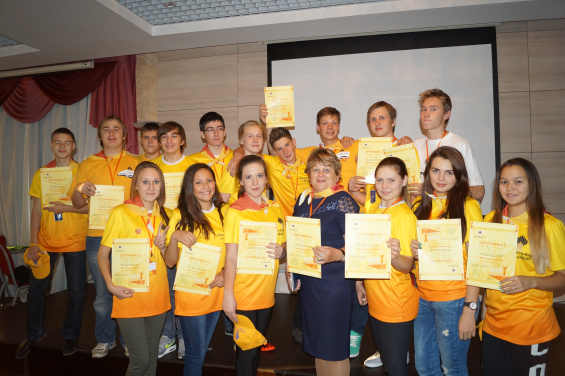 С целью создания равных условий для выпускников 9-х классов городских и сельских школ по выбору направления обучения на старшей ступени общего образования детям из сельских населенных пунктов округа, выбравшим для обучения профильный класс школ, расположенных в г. Нарьян-Маре и п. Искателей, предоставляется возможность проживания в интернате школы имени А.П. Пырерки, расположенной на территории г.Нарьян-Мара.В регионе проводится работа по реализации национальной составляющей учебно-воспитательного процесса. В рамках учебных предметов технология, физическая культура, литература осуществляется ведение учебных модулей «Национальные промыслы», «Национальные виды спорта», «Литература народов Севера». В 8-х классах изучается предмет «Наш край». Родной (ненецкий) язык, как предмет изучается в 9 общеобразовательных организациях, в 7 школах ненецкий язык ведется, как кружок. В целях проверки качества знаний, анализа преподавания родного (ненецкого) языка ежегодно проводится мониторинг качества преподавания ненецкого языка в 4 классах. Организация государственной итоговой аттестации в Ненецком автономном округе в 2018/2019 учебном годуВ 2019 году количество участников государственной итоговой аттестации                  по программам среднего общего образования в Ненецком автономном округе составило 329 человек, все сдавали экзамены в форме ЕГЭ. Количество участников досрочного периода государственной итоговой аттестации составило 17 человек.Количество участников основного периода составило 312 человек, из них 301 человек – выпускники текущего года, 7 человек – обучающиеся профессиональных образовательных организаций и 4 человека – выпускники прошлых лет.Участники государственной итоговой аттестации Ненецкого автономного округа прошли испытания по 11 предметам. Для проведения государственной итоговой аттестации по программам среднего общего образования в основной и досрочный период было задействовано 3 пункта проведения экзаменов (далее – ППЭ): на базе ГБОУ НАО «Средняя школа № 1 г. Нарьян-Мара с углубленным изучением отдельных предметов                                         им. П.М. Спирихина», на базе ГБОУ НАО «Средняя школа № 5» и 1 пункт проведения экзамена был создан на дому. Также в дополнительный период будет функционировать 1 пункт проведения экзаменов на базе ГБУ НАО «Ненецкий региональный центр развития образования».39 обучающихся сельских школ сдавали экзамены в г. Нарьян-Маре, проживали и питались обучающиеся в ГБОУ НАО «НСШ им. А.П. Пырерки».В 2019 году при проведении государственной итоговой аттестации                                                  по образовательным программам среднего общего образования в ППЭ применялась технология печати полного комплекта экзаменационных материалов в аудиториях ППЭ. Сканирование проводилось в штабе ППЭ.В пунктах проведения экзаменов в период проведения экзаменов было организовано видеонаблюдение, установлена портативная система подавления сигналов подвижной связи.В пунктах проведения экзаменов было организовано общественное наблюдение за процедурой проведения государственной итоговой аттестации. Общее количество общественных наблюдателей составило 33 человека,                                           из них 9 человек являются представителями Общероссийской общественной организации «Российский союз молодежи». Работал Ситуационный центр, созданный на базе ГБУ НАО «Ненецкий региональный центр развития образования».Анализ результатов ЕГЭ 2019 года показал повышение среднего тестового балла по следующим предметам (все категории участников в досрочный и основной периоды):-математике базового уровня – на 0,04 (среди ВТГ на 0,04);-математике профильного уровня – на 6,82 (среди ВТГ на 7,7);-физике – на 3,82 (среди ВТГ на 5,03);-по информатике и ИКТ – на 11,74 (среди ВТГ на 12,45);-по биологии – на 3,37 (среди ВТГ на 2,82);-по географии – на 7,28 (среди ВТГ – на 8,37).В 2019 году один выпускник текущего года не набрал минимальное количество баллов по русскому языку, установленное Рособрнадзором. Средний балл по русскому языку по НАО составил 64,52, среди ВТГ – 65,08. Доля высокобалльников (81 балл и выше) по русскому языку в 2019 году среди выпускников текущего года составила 12,6% (в 2018 - 20,88%).Результаты по математике (базовый уровень) по сравнению с 2018 годом улучшились, средний балл составил 4,18 против 4,14 в 2018 году. Успеваемость в 2019 году составила 97,7% (в 2018 – 97,4%). Данный экзамен оценивается по пятибалльной шкале. 4 обучающихся, сдававший ГИА в форме ЕГЭ, получили неудовлетворительный результат по математике (базовый уровень).Улучшился результат по математике (профильный уровень) на 6,82 (среди выпускников текущего года на 7,7). Доля выпускников текущего года, не преодолевших минимальный порог по математике (профильный уровень), составила 11% (в 2018 году - 10,3%), среди всех категорий участников 17,8% (в 2018 году 17,4%). 15 выпускников текущего года не сдали экзамен по математике профильного уровня, из них 7 человек сдали экзамен по математике базового уровня в резервные дни основного периода. В общей сложности по итогам основного периода аттестат об окончании среднего общего образования не получили 11 человек.В 2019 году среди выпускников текущего года уменьшилось количество обучающихся, не преодолевших минимальный порог (получивших неудовлетворительный результат) по математике базового уровня (4 чел., в 2018 - 6 человек), по биологии (6 чел., в 2018 г. – 15 чел.), по информатике (4 чел., в 2018 – 7 чел.).При этом произошел рост количества обучающихся, не преодолевших минимальный порог по литературе (1 чел., в 2018 г. – 0 чел.), по географии (1 чел., в 2018 г. – 0 чел.), по физике (5 чел., в 2018 г. – 4 чел.), по английскому языку (1 чел., в 2018 г. – 0 чел.), по химии (7 чел., в 2018 – 2 чел.), по истории (7 чел., 2018 г. – 5 чел.), по обществознанию (24 чел., в 2018 г. – 13 чел.).Снижение среднего тестового балла среди выпускников текущего года произошло по ряду предметов. Средний балл понизился:-русский язык с 68,42 в 2018 до 65,08 в 2019;-литература с 68,06 в 2018 до 59,32 в 2019-английский язык с 69,89 в 2018 до 56,10 в 2019; -химия с 54,96 в 2018 до 50,75 в 2019;-история с 53,62 в 2018 до 51,35 в 2019 году;-обществознание с 61,14 в 2018 до 54,42 в 2019.Количество участников, получивших высокие баллы (81-100) по всем предметам составило 75 человек (в 2018 г. - 93, в 2017 г. - 88.). Обучающийся ГБОУ НАО «СШ № 1 имени П.М. Спирихина» получил 100 баллов по математике (профильный уровень).Не показали высоких результатов выпускники текущего года по биологии.Количество выпускников текущего года, не набравших минимальный балл: по русскому языку – 1 чел., в 2018 – 0 чел.; по математике (базовый уровень) - 4 чел., в 2018 г. - 6 чел.; по математике (профильный уровень) - 15 чел., в 2018 - 13 чел.; по обществознанию – 24 чел., в 2018 г. - 13 чел.; по биологии - 6 чел., в 2018 -  15 чел.; по истории - 7 чел., в 2018 г. - 5 чел.; по химии - 7 чел., в 2018 г. - 2 чел.; по информатике и ИКТ - 4 чел., в 2018 году - 7 чел., по физике – 5 чел., в 2018 г. – 4 чел., по литературе – 1 чел., в 2018 – 0 чел., по географии – 1 чел., в 2018 – 0 чел. Аттестат о среднем общем образовании в Ненецком автономном округе по результатам основного периода не получили 11 выпускников 2019 г. В 2019 году в конфликтную комиссию поступило 7 апелляций о несогласии с выставленными баллами (ЕГЭ): 2 – по русскому языку, 1- по истории, 2 - по литературе, 1 – по физике, 1 – по химии. Одна апелляция по русскому языку была отклонена. 2 апелляции были удовлетворены с понижением баллов – 1 по русскому языку, 1 – по литературе. 4 апелляции удовлетворены с повышением баллов -  1 – по истории, 1 – по литературе, 1 – по физике, 1 – по химии. Апелляций по нарушению порядка при проведении государственной итоговой аттестации в конфликтную комиссию не поступало.В 2019 году количество выпускников 9 классов общеобразовательных учреждений Ненецкого автономного округа, допущенных к сдаче государственной итоговой аттестации по образовательным программам основного общего образования, составило 627 человек. Государственную итоговую аттестацию в форме основного государственного экзамена (ОГЭ) в Ненецком автономном округе сдавали 534 человека, в форме государственного выпускного экзамена (ГВЭ) - 93 человек. По результатам проведения ГИА по образовательным программам основного общего образования 57 выпускников не получили аттестаты.Участники ГИА-9 Ненецкого автономного округа прошли испытания по 11 предметам. Обязательные предметы: русский язык, математика. Предметы по выбору: физика, химия, информатика и ИКТ, биология, английский язык, обществознание, литература, география и история. В 2019 году было создано 25 ППЭ, из них в г. Нарьян-Маре и п. Искателей - 7, в труднодоступных и отдаленных местностях – 17, 1 ППЭ на дому. В 2019 году в конфликтную комиссию поступила 1 апелляция по физике                         о несогласии с выставленными баллами (ОГЭ). Апелляция удовлетворена с повышением баллов. Апелляций по нарушению порядка при проведении государственной итоговой аттестации в конфликтную комиссию не поступало.В 2019 году в период проведения ОГЭ зафиксирован 1 случай нарушения установленного законодательством об образовании порядка проведения государственной итоговой аттестации, вследствие чего комиссией по делам несовершеннолетних и защите их прав муниципального образования "Городской округ "Город Нарьян-Мар" несовершеннолетняя признана виновной в совершении административного правонарушения, предусмотренного ч. 4 ст. 19.30 КоАП РФ, наложен административный штраф в размере 3,0 тыс. рублей.Поддержка одарённых детей и талантливой молодёжи Одним из приоритетных направлений в регионе является работа по поиску, поддержке и сопровождению одаренных детей и талантливой молодежи. В 2018/2019 учебном году продолжена реализация регионального плана по исполнению Комплекса мер по реализации Концепции общенациональной системы выявления и развития молодых талантов в Ненецком автономном округе. В целях реализации данного направления в регионе разработаны, утверждены и реализуются целевые программы и планы мероприятий, которые включают в себя:совершенствование нормативно - правовой базы;развитие новых форм и методов, совершенствование проведения олимпиад и интеллектуальных конкурсных мероприятий;сопровождение одаренных детей и талантливой молодежи.В регионе создана единая система интеллектуальных и творческих состязаний, способствующая выявлению и сопровождению одаренных учащихся и студентов:организация участия во всероссийских и международных мероприятиях: Всероссийская олимпиада школьников (в 2019 году 7 победителей регионального этапа приняли участие в заключительном этапе олимпиады);Всероссийский конкурс юных чтецов «Живая классика» (в 2019 году победители регионального этапа (трое обучающихся школ округа) приняли участие в заключительном этапе конкурса, который состоялся на базе ВДЦ «Артек»);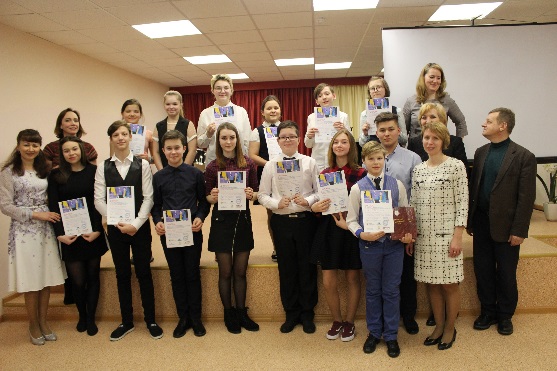 Российский национальный юниорский водный конкурс (победитель регионального этапа конкурса представлял Ненецкий автономный округ на заключительном этапе конкурса в Москве);Всероссийская олимпиада профессионального мастерства обучающихся по специальностям среднего профессионального образования (36.02.01 Ветеринария, 38.02.01 Экономика и бухгалтерский учет (по отраслям), 20.02.04 Пожарная безопасность, 40.02.01 Право и организация социального обеспечения, 09.02.05 Прикладная информатика (по отраслям) (количество участников олимпиады в 2018-2019 учебном году составило 150 человек);по итогам конкурсных отборов на основании приглашений Образовательного Фонда «Талант и успех» 2 обучающихся приняли участие
в образовательных программах в Образовательном центре «Сириус» (г.Сочи) (в профильной литературно-образовательной программе по направлению «Искусство» в период со 2 по 11 ноября 2018 года и в образовательной программе по направлению «Наука» в период с 1 по 24 июня 2019 года).В рамках государственной программы НАО «Развитие образования в Ненецком автономном округе» организованы выезды 24 одаренных детей на заключительные этапы межрегиональных и всероссийских конкурсных мероприятий.организация участия в межрегиональных конкурсных мероприятиях:Межрегиональная олимпиада по краеведению и родным языкам совместно с Ямало-Ненецким автономным округом (двое обучающихся из школ округа приняли участие в заключительном этапе олимпиады в г. Салехард);II Межрегиональный конкурс сочинений «Я – гражданин России!» (в торжественной церемонии награждения лауреатов в Санкт-Петербурге приняли участие 3 обучающихся образовательных организаций НАО (сентябрь 2018 г.);III Межрегиональный конкурс сочинений «Я – гражданин России!» (в торжественной церемонии награждения лауреатов в Санкт-Петербурге приняла участие обучающаяся 11 класса ГБОУ НАО «Средняя школа № 2 г.Нарьян-Мара с углубленным изучением отдельных предметов»); 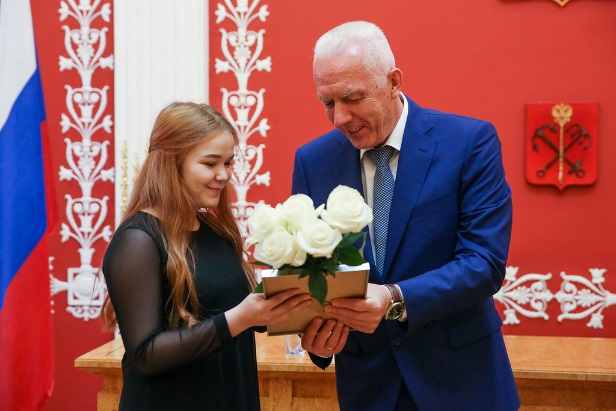 III региональный Чемпионат «Молодые профессионалы» (WorldSkills Russia) НАО (48 участников, 60 экспертов).организация и проведение региональных олимпиад и конкурсных мероприятий: III фестиваль «Одаренные дети Арктики» (более 4000 чел.);олимпиада по родному (ненецкому) языку (количество участников олимпиады в 2018-2019 учебном году составило 181 человек);окружная олимпиада по краеведению (в 2018-2019 учебном году приняло участие 141 человек из школ округа);олимпиада по математике и русскому языку для обучающихся, освоивших образовательные программы начального общего образования (в 2018-2019 учебном году участие приняло 541 выпускников начальной школы);региональная олимпиада по 4 общеобразовательным предметам (русский язык, математика, обществознание, география) среди обучающихся профессиональных образовательных организаций (количество участников олимпиады в 2018-2019 учебном году составило 238 человек);региональный конкурс учебно-исследовательских проектов и творческих работ учащихся «Ломоносовский турнир» (33 чел.);конкурс учебно-исследовательских работ имени А.П Пырерки (в очном туре приняли участие 18 чел.; 2019 г. выявлены два призера в двух номинациях: гуманитарные исследования, естественно-научные исследования);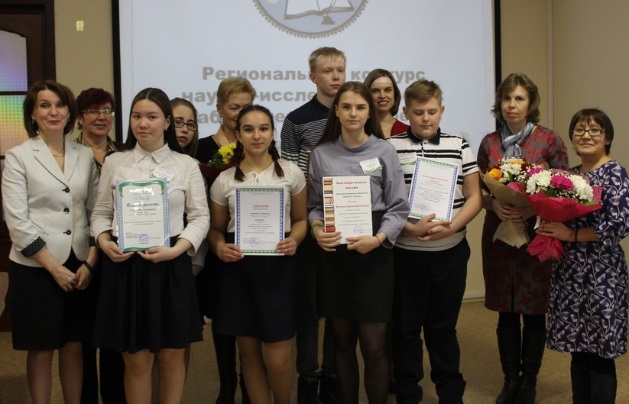 региональная пользовательская олимпиада по информатике для обучающихся 7-8 классов «КомпАС» (24 чел.);региональная интеллектуальная игра «Умники и умницы» (64 чел.);региональный конкурс по информатике для обучающихся 5-6 классов «Информашка» (34 чел.);окружной конкурс «Математическая карусель» (42 чел.);ученическая конференция «Я - исследователь!» к 200-летию открытия Антарктиды русскими мореплавателями Ф.Ф. Беллинсгаузеном и М.П. Лазаревым (17 чел.);Акция «Я проверяю свою грамотность в День родного языка» (50 чел.);«Физический бой» (33 чел.);«Пушкинский диктант» (30 чел.);региональный конкурс для выпускников начальной школы «Ученик года - 2019» (4 чел.);региональный этап конкурса чтецов «Живая классика» (6 чел.);летняя площадка для профильной смены «Одаренные дети» для обучающихся образовательных организаций НАО (24 чел.).Наибольшей популярностью среди обучающихся школ округа пользуется всероссийская олимпиада школьников. В 2018-2019 учебном году участие приняло 53% обучающихся от общей численности обучающихся 4-11 классов.Количество участников, победителей и призеров регионального этапаВсероссийской олимпиады школьников.Региональный этап всероссийской олимпиады в регионе проводится по 20 предметам и носит системный характер.В 2019 году Олимпиада в сельских отдаленных школах проводилась под видеонаблюдением.В округе создана система поощрения одаренных и талантливых детей и подростков:218 отличников учебы получили по итогам года окружную стипендию;организовано поощрение одаренных и талантливых детей и подростков путевками во всероссийские детские центры «Артек», «Орленок», «Океан», «Смена», в которых в 2019 г. отдохнут 65 школьников Ненецкого автономного округа;организовано поощрение 1 выпускника, набравшего 100 баллов по результатам ЕГЭ;организовано поощрение лиц, проявивших выдающиеся способности, специальными денежными поощрениями (по итогам окончания 2018-2019 учебного года представлены к премии 13 выпускников общеобразовательных организаций округа, завершивших освоение образовательных программ среднего общего образования на «отлично» по всем предметам и успешно прошедших государственную итоговую аттестацию);ежегодно для одаренных детей и подростков проводится Окружная новогодняя елка для обучающихся образовательных организаций НАО из числа отличников, активистов, победителей предметных олимпиад, конкурсных мероприятий и соревнований (в 2018 году - 610 участников);7 лучших школьников в качестве поощрения посетили Всероссийскую кремлевскую елку;заместитель губернатора Ненецкого автономного округа вручила медали «За особые заслуги в обучении» самым интеллектуально одаренным школьникам Ненецкого округа 2019 года (в 2019 году медаль «За особые заслуги в обучении» получили 13 выпускников 2019 года, в том числе двое – из окружного села). Созданы ресурсные площадки по актуальным и перспективным направлениям развития и поддержки одаренных детей на базе общеобразовательных организаций Ненецкого автономного округа:физико-математическое направление, робототехника - ГБОУ НАО «Средняя школа № 1 г. Нарьян-Мара с углубленным изучением отдельных предметов имени П.М. Спирихина»;проектная деятельность как средство развития одаренности -
ГБОУ НАО «Средняя школа № 3»;социально-гуманитарное, естественнонаучное - ГБОУ НАО «Средняя школа № 4 г.Нарьян-Мара с углубленным изучением отдельных предметов»;исследовательская деятельность обучающихся - ГБОУ НАО «Средняя школа п. Красное».Методическое сопровождение деятельности ресурсных площадок осуществляет государственное бюджетное учреждение Ненецкого автономного округа «Ненецкий региональный центр развития образования».На протяжении учебного года НРЦРО осуществляет:методическое сопровождение организации работы с одаренными детьми в образовательных организациях;информационное обеспечение, в том числе через сайт учреждения;ведение электронного банка данных «Одарённые дети НАО»;организация и проведение мастер-класс, открытых уроков, семинаров, работы методических объединений педагогов.С 1 января 2019 году на базе ГБУ НАО «Ненецкий региональный центр развития образования» создан Региональный центр выявления и поддержки одаренных детей в Ненецком автономном округе. 14 февраля 2019 года подписано соответствующее Соглашение о сотрудничестве между Администраций Ненецкого автономного округа и Образовательным Фондом «Талант и успех».Эффектами реализации направления стало: совершенствование системы поиска и поддержки талантливых детей через организацию мероприятий различной направленности;расширение перечня мероприятий, внедрение новых форм и технологий по поиску и поддержке и сопровождению одаренных детей; повышение интереса у обучающихся к интеллектуальным состязаниям, увеличение числа участников олимпиад, конкурсов;создание и ежегодное обновление региональной базы данных «Одаренные дети»;совершенствование поддержки педагогов, работающих с одаренными детьми;совершенствование финансовой поддержки мероприятий, организуемых для талантливых детей;повышение мотивации учащихся и педагогов к участию в мероприятиях различного уровня;укрепление связей с федеральными институтами;улучшение материальной базы для работы с одаренными детьми.Общее образование детей с ограниченными возможностями здоровья В Ненецком автономном округе созданы необходимые условия для получения общего образования. В 2018/2019 учебном году в общеобразовательных организациях по программам общего образования обучались 6381 детей.Организация инклюзивного обучения и воспитания детей с ОВЗ                               и инвалидностью в округе осуществляется в соответствии с созданной и постоянно совершенствующейся федеральной и региональной нормативной правовой базой, направленной на реализацию конституционного права на образование лиц с ОВЗ               и инвалидностью.Ключевые приоритеты и основные задачи по созданию условий для развития инклюзивного образования в образовательных организациях закреплены                            в Конституции Российской Федерации, Федеральном законе от 29.12.2012 № 273-ФЗ «Об образовании в Российской Федерации», окружном законе от 16.04.2014 № 12-оз «Об образовании в Ненецком автономном округе».Основным ресурсом для развития инклюзивного образования является участие региона в реализации государственной программы Российской Федерации «Доступная среда» на 2011-2020 годы, а также реализация государственных программ Ненецкого автономного округа:«Развитие образования в Ненецком автономном округе»;«Доступная среда Ненецкого автономного округа на 2017-2020 годы».Всего в округе осуществляют свою деятельность 26 общеобразовательных организаций. Из них функционирует одна отдельная образовательная организация, ГКОУ НАО «Специальная (коррекционная) школа-интернат», для обучающихся           с умственной отсталостью, в которой в 2018/2019 учебном году обучалось                                   108 человек, из них 44 ребенка – инвалида. В школе 36 специалистов: 15 учителей, 1 тьютор, 3 учителя-логопеда, 2 учителя-дефектолога, 2 педагога-психолога, социальный педагог, 9 воспитателей, библиотекарь, врач, медицинская сестраВ текущем учебном году функционировали 33 специальных коррекционных класса, режим работы которых соответствовал требованиям СанПиН 2.4.2.3286-15 для обучающихся с ОВЗ. В указанных классах обучалось 377 детей с ОВЗ, из них 14 детей                                       с инвалидностью. В 24-х из 26 школ округа в обычных классах обучалось                      357 обучающихся с ОВЗ и инвалидностью, что составляет 42 % от общего числа обучающихся с ОВЗ. Прием детей-инвалидов в специальные (коррекционные) классы осуществлялся исключительно по рекомендациям психолого-медико-педагогической комиссии с согласия родителей (законных представителей), указанные документы хранятся в личных делах обучающихся. Плата за обучение, присмотр и уход за детьми-инвалидами в образовательных организациях Ненецкого АО не взимается. Обучающиеся в образовательных организациях Ненецкого АО обеспечены учебниками за счет средств окружного бюджета. В качестве эффективного средства организации образования детей                         с ограниченными возможностями здоровья, особенно детей, имеющих трудности                в передвижении, рассматривается дистанционная форма их обучения                                           с использованием современных информационно-коммуникационных технологий.           С этой целью разрабатывается региональный проект «Современная цифровая среда».В округе разработаны и реализуются адаптированные основные общеобразовательные программы: для обучающихся с задержкой психического развития в 24 школах, для слабослышащих обучающихся в 3 школах (школа № 2, школа № 3, школа № 4), для обучающихся с нарушением опорно-двигательного аппарата в 5 школах (школа № 1, № 4, № 5, школа с. Нижняя Пеша, , школа                    п. Амдерма, школа п. Несь), для слабовидящих обучающихся в 4 школах (школа        № 1, № 2, школа п.Шойна, п. Каратайка), для обучающихся с умственной отсталостью               в коррекционной школе.Для 16 обучающихся с ОВЗ было организовано индивидуальное обучение                  на дому.Сетевая форма обучения осуществляется при реализации учебного предмета «физическая культура» с использованием ресурсных возможностей учреждений дополнительного образования.В школах округа работают 13 педагогов-психологов, 4 учителя-дефектолога,  11 учителей-логопедов, 22 социальных педагога. Дети с ОВЗ получают помощь специалистов, не только в образовательных организациях, но и в Центре психолого-педагогической, медицинской и социальной помощи «ДАР».Доля образовательных организаций НАО, реализующих адаптированные образовательные программы, в которых созданы современные материально-технические условия в соответствии с федеральным государственным образовательным стандартом образования обучающихся с ограниченными возможностями здоровья, в общем количестве организаций, реализующих адаптированные образовательные программы 100%. Обеспечена подготовка педагогических кадров по вопросам образования обучающихся с ограниченными возможностями здоровья и инвалидностью                (по состоянию на 01.12.2018 с учетом предыдущих периодов 52 % от общей численности педагогических работников, работающих с детьми с ограниченными возможностями здоровья, повысили квалификацию). Снижение показателя                      в сравнении с предыдущим периодом связано с увеличением общего количества числа педагогических сотрудников, работающих с детьми с ограниченными возможностями здоровья и инвалидностью. Финансирование государственного задания школ осуществляется с учетом использования повышающих коэффициентов на обучение детей с ОВЗ                             и инвалидностью. В соответствии с постановлением Администрации Ненецкого автономного округа от 21.12.2016 № 401-п обучающиеся с ОВЗ и инвалидностью обеспечиваются двухразовым бесплатным питанием. Согласно распоряжению Департамента образования от 16.02.2017 года № 132-р для обучающихся с ОВЗ                и инвалидностью созданы условия для посещения групп продленного дня. Приказом Департамента образования от 27.12.2017 № 87 определен норматив аудиторной нагрузки при реализации основных и адаптированных общеобразовательных программ для обучающихся с ОВЗ и инвалидностью. проходящих обучение на дому или в медицинских организациях. расположенных на территории округа.Центр психолого-педагогической, медицинской и социальной помощи «ДАР» (далее – Центр «ДАР») не является юридическим лицом и осуществляет свои правомочия на основании Устава ГБУ НАО «Ненецкий региональный центр развития образования» и Положения о центре психолого-педагогической, медицинской и социальной помощи «ДАР». Кадровое обеспечение Центра «ДАР» представлено 10,5 штатными единицами (5 педагогов-психологов, 2 учителя-логопеда, 2 учителя-дефектолога, 1 социальный педагог, 0,5 ставки детского невропатолога).Центр «ДАР» оказывает следующие государственные услуги:1) Проведение комплексного психолого-медико-педагогического обследования детей, испытывающих трудности в освоении основных общеобразовательных программ, развитии и социальной адаптации. В Центре «ДАР» работает психолого-медико-педагогическая комиссия для своевременного выявления детей с ограниченными возможностями здоровья и (или) отклонениями в поведении, проведения их комплексного обследования и подготовки рекомендаций по оказанию детям психолого-медико-педагогической помощи                  и организации их обучения и воспитания.2) Психолого-педагогическая, медицинская и социальная помощь (психолого-педагогическое консультирование обучающихся, их родителей и педагогических работников).Специализированную помощь могут получить:- дети с рождения до 18 лет, в том числе:•	с ограниченными возможностями здоровья;•	с высокой степенью педагогической запущенности;•	с нарушением эмоционально-волевой сферы, подвергшимся различным формам психического и физического насилия;- обратившиеся в Центр «ДАР» лица по направлениям органов и учреждений образования, органов опеки и попечительства, служб системы профилактики.Также за консультацией в Центр «ДАР» могут обратиться родители (законные представители) с детьми, руководители и (или) соответствующие специалисты образовательных организаций при условии наличия обязательного согласия родителей или других заинтересованных лиц. Подростки старше 14-ти лет могут обратиться самостоятельно.3) Организация и проведение общественно-значимых мероприятий.На базе НРЦРО функционирует методическое объединение учителей специальных коррекционных классов, деятельность которого направлена                      на обучение педагогов современным формам урочной и внеурочной деятельности, взаимодействия с родителями по оказанию консультативно-практической помощи семьям, воспитывающим детей с ОВЗ, создание условий для распространения передового педагогического опыта.С целью обобщения и распространения передового опыта по инклюзивному обучению и воспитанию обучающихся и воспитанников, оказания методической помощи администрации и педагогическим работникам образовательных организаций округа по инклюзивному образованию в округе продолжают свою работу ресурсные площадки на базе 6 образовательных организаций: ГБДОУ НАО ««Детский сад «Ромашка», ГБДОУ НАО «Детский сад «Семицветик», ГБОУ НАО «Средняя школа п. Искателей», ГБОУ НАО «Ненецкая средняя школа имени А.П. Пырерки», ГКОУ НАО «Ненецкая специальная (коррекционная) школа-интернат», ГБОУ НАО «Средняя школа № 5». Координатором деятельности ресурсных площадок является ГБУ НАО «Ненецкий региональный центр развития образования» (Центр «ДАР»). Ресурсные площадки осуществляют свою деятельность в соответствии с положением, утвержденным распоряжением Департамента образования, культуры и спорта НАО от 21.10.2016 № 963/1-р.Особые условия для детей с ОВЗ и инвалидностью предусмотрены                       и при прохождении ими итоговой аттестации по окончании школы, в том числе, выбор формы сдачи экзамена, увеличение времени на выполнение экзаменационной работы, возможность перерывов для приема пищи и лекарств               и другие. Численность обучающихся с ОВЗ и инвалидностью, участвующих                     в государственной итоговой аттестации по образовательным программам основного общего образования (ГИА) составила 93 чел., все сдавали ГИА в форме государственного выпускного экзамена. 5 участников с ОВЗ сдавали государственную итоговую аттестацию по образовательным программам среднего общего образования. Численность выпускников ГКОУ НАО «Специальная (коррекционная) школа-интернат» в 2018/2019 учебном году составила 10 человек. Все дети получили свидетельство об окончании специальной (коррекционной) общеобразовательной школы.Проводится комплекс мероприятий по созданию безбарьерной среды для детей-инвалидов, детей с ограниченными возможностями здоровья (далее – ОВЗ) посредством предоставления различных форм обучения, воспитания и социальной адаптации, обеспечения прав детей с ограниченными возможностями и детей-инвалидов на выбор учреждений, формированию по потребности коррекционных классов в общеобразовательных учреждениях, своевременной и качественной подготовке образовательных учреждений к новому учебному году, создание условий во всех общеобразовательных организациях.При реализации мероприятий программы «Доступная среда» на создание условий для получения детьми с инвалидностью качественного образования в 2018 году была сформирована безбарьерная доступная среда в 4 организациях – ГБОУ НАО «Средняя школа № 1 г. Нарьян-Мара с углублённым изучением отдельных предметов имени П.М. Спирихина», ГБОУ НАО «Средняя школа № 2 г. Нарьян-Мара с углублённым изучением отдельных предметов», ГБОУ НАО Ненецкая средняя школа имени А.П. Пырерки» и ГБПОУ НАО «Ненецкий аграрно-экономический техникум им. В.Г. Волкова».На выполнение данных мероприятий, в окружном бюджете на 2018 год предусмотрено финансирование в размере 17 068,2 тысяч рублей. Кроме того, на формирование доступной среды в школе имени А.П. Пырерки привлечены средства из федерального бюджета в размере 144,8 тысячи рублей.Денежные средства государственной программы были направлены на заключение контрактов по разработке проектной документации для адаптации зданий по формированию доступной среды и на реализацию мероприятий в сфере обеспечения доступности приоритетных объектов и услуг в приоритетных сферах жизнедеятельности инвалидов и других маломобильных групп населения (приобретение оборудования по мероприятию формирование доступной среды и на выполнение работ по созданию архитектурой доступности объектов).В соответствии с ФГОС НОО ОВЗ и ФГОС УО в текущем учебном году в трех общеобразовательных организациях округа (школы № 2 и № 4 г. Нарьян-Мара) были открыты 2 первых класса, где обучаются дети с ограниченными возможностями здоровья по адаптированной основной общеобразовательной программе начального общего образования 7.2 (для детей с задержкой психического развития). Координацию деятельности образовательных организаций по повышению квалификации педагогов осуществляет региональный центр развития образования, его структурное подразделение «Центр психолого-педагогической, медицинской и социальной помощи «ДАР». В соответствии с проведенным мониторингом по состоянию на 01.12.2018 численность персонала, работающего с обучающимися с ограниченными возможностями здоровья, составляет 517 человек. С учетом предыдущих периодов 53 % (273 чел.) от общей численности педагогических работников, работающих с детьми с ограниченными возможностями здоровья, повысили квалификацию.В рамках организации обучения детей с ОВЗ совершенствуется нормативная база:финансирование государственного задания школ осуществляется с учетом использования повышающих коэффициентов на обучение детей с ОВЗ и инвалидностью;в соответствии с постановлением Администрации Ненецкого автономного округа от 21.12.2016 № 401-п обучающиеся с ОВЗ и инвалидностью обеспечиваются двухразовым бесплатным питанием;в соответствии с распоряжением Департамента образования от 16.02.2017 года № 132-р для обучающихся с ОВЗ и инвалидностью созданы условия для посещения групп продленного дня;приказом Департамента образования от 27.12.2017 № 87 определен норматив аудиторной нагрузки при реализации основных и адаптированных общеобразовательных программ для обучающихся с ОВЗ и инвалидностью, проходящих обучение на дому или в медицинских организациях, расположенных на территории округа;распоряжениями Департамента образования от 03.10.2016 № 892-р, от 01.02.2017 № 63-р утвержден перечень региональных ресурсных площадок по инклюзивному образованию (детский сад «Ромашка», детский сад «Семицветик», средняя школа п. Искателей, ненецкая средняя школа имени А.П. Пырерки, ненецкая специальная (коррекционная) школа-интернат, средняя школа № 5). На базе указанный учреждений проводятся мероприятия в форме консультаций, семинаров, семинаров-практикумов, открытых уроков. С целью формирования государственной политики в отношении непрерывной и преемственной вертикали образования инвалидов и лиц с ОВЗ в 2016 году на федеральном уровне утверждены несколько межведомственных планов, мероприятия которых тесно пересекаются и взаимно дополняют друг друга. На основе федеральных планов и рекомендаций Департаментом образования утверждены и реализуются следующие региональные документы:План мероприятий Ненецкого автономного округа «Развитие ранней помощи в Ненецком автономном округе на 2018-2020 годы»;план мероприятий «дорожная карта» по вопросу развития системы профессиональной ориентации детей-инвалидов и лиц с ограниченными возможностями здоровья в Ненецком автономном округе на 2016 - 2020 годы (распоряжением ДОКиС НАО от 14.06.2016 № 614-р);утверждена «дорожная карта» по повышению уровня профессиональной компетенции педагогических работников государственных образовательных организаций НАО в период с 2017-2020 годов (распоряжение ДОКиС НАО от 20.04.2017 № 394/1-р).Организация питания, сохранение и укрепление здоровья школьников С января 2017 года в общеобразовательных организациях и организациях среднего профессионального образования питание обучающихся организуется                 за счет средств родителей (законных представителей).Статьей 12 закона Ненецкого автономного округа от 16.04.2014 № 12-оз                «Об образовании в Ненецком автономном округе», предусмотрены дополнительные гарантии по реализации права на образование и меры социальной поддержки обучающихся в Ненецком автономном округе, в том числе право                   на бесплатное питание.1. Право на бесплатное питание в государственных организациях Ненецкого автономного округа, осуществляющих образовательную деятельность, за счет средств окружного бюджета имеют:- обучающиеся с ограниченными возможностями здоровья, в том числе дети-инвалиды;- обучающиеся, относящиеся к категории детей-сирот и детей, оставшихся  без попечения родителей, лиц из числа детей-сирот и детей, оставшихся без попечения родителей, а также лиц, потерявших в период обучения обоих родителей или единственного родителя;- обучающиеся в общеобразовательных организациях, а также обучающиеся по очной форме обучения за счет средств окружного бюджета в профессиональных образовательных организациях из числа лиц, среднедушевой доход семьи которых не превышает однократной величины прожиточного минимума, установленной                    в Ненецком автономном округе в расчете на душу населения;- обучающиеся, осваивающие основные профессиональные образовательные программы среднего профессионального образования - программы подготовки квалифицированных рабочих, служащих в государственных профессиональных образовательных организациях Ненецкого автономного округа по очной форме обучения за счет средств окружного бюджета и проживающие в общежитиях указанных образовательных организаций;- обучающиеся, проживающие в государственных организациях Ненецкого автономного округа, осуществляющих образовательную деятельность, имеющих интернат. Обучающиеся в государственных организациях Ненецкого автономного округа, осуществляющих образовательную деятельность, за исключением вышеуказанных лиц, частично освобождаются от платы за питание в указанных организациях в размере, установленном Администрацией Ненецкого автономного округа.Финансовое обеспечение государственных организаций Ненецкого автономного округа, осуществляющих образовательную деятельность, в связи                     с организацией и обеспечением указанными организациями питания всех вышеуказанных лиц, осуществляется путем предоставления указанным организациям из окружного бюджета субсидий на иные цели, не связанные                             с финансовым обеспечением выполнения ими государственного задания, в порядке и на условиях, установленных постановлением Администрации Ненецкого автономного округа от 21.12.2016 № 401-п «О питании обучающихся                                           в государственных организациях Ненецкого автономного округа, осуществляющих образовательную деятельность».На 2019 год предусмотрена субсидия на организацию и обеспечение питанием в сумме 168 706,50 тыс. руб.Постановлением Администрации Ненецкого автономного округа от 01.08.2019 № 218-п «О внесении изменений в Положение об организации питания обучающихся в государственных организациях Ненецкого автономного округа, осуществляющих образовательную деятельность» увеличена стоимость питания в день. Ранее она составляла 97 рублей для организаций, расположенных в городской местности и 109 рублей для организаций из сельской местности. В связи с внесенными изменениями стоимость горячего завтрака в день стала 109 рублей для организаций, расположенных в городской местности и 120 рублей для организаций из сельской местности.В целях реализации мер по повышению эффективности системы контроля качества, предоставляемого обучающимся школы питания в образовательных организациях созданы комиссии по общественному контролю, в которые включены педагоги школы, члены родительской общественности, обучающиеся старших классов. Локальными нормативными актами учреждений утверждены положения о работе вышеуказанных комиссий, где отражены задачи, основные направления деятельности, периодичность поверок за организацией питания.Меры, направленные на улучшение организации питания детей:- в образовательных учреждениях созданы бракеражные комиссии                         для контроля качества приготовляемой пищи;- руководителям образовательных организаций рекомендовано уделять особое внимание качеству поставляемых продуктов питания, необходимость строгого соблюдения санитарно-эпидемиологических правил по качеству приготовления, исполнения норм питания по возрастной категории и выходу готовых блюд обучающимся (воспитанникам);- размещение на сайтах школ оперативной информации (порядок питания, меню, способы оплаты и др.).Во всех образовательных организациях ведется просветительская работа среди обучающихся и их родителей по вопросам рационального питания                                  и повышению культуры   питания. Данная работа поводится путем размещения информации на официальных сайтах учреждений (положения об организации питания, примерное десятидневное меню и др. документы). Используются возможности социальных сетей (беседы: родители – классный руководитель).                        На уроках природоведения, биологии, классных часах ребята узнают                                            о рациональном питании, о режиме дня, о здоровом питании, о сервировке стола,                   о культуре поведения за столом, о вкусной и полезной пище. На родительских собраниях также освещается данная тема. На стендах размещается информация                       о здоровой и полезной пище, режиме питания, пользе воды и т.д.В некоторых школах реализуется Программа курса по формированию культуры здорового питания обучающихся «Здоровое питание», целью которой является создание в школе условий для организации и совершенствования качественного, сбалансированного и доступного питания учащихся.В целях изучения мнения обучающихся и их родителей по организации питания в школах проводилось анкетирование «Школьное питание глазами учеников и родителей». Изучив общественное мнение, можно сделать вывод, что в целом родители и учащиеся удовлетворены качеством и организацией питания в школе. Анализ охвата горячим питанием показывает, что совместная работа педагогического коллектива, родителей, работников школьных столовых дает положительный результат – увеличилось количество детей, охваченных горячим питанием. Вопросы работы школ по улучшению питания учащихся, внедрение новых форм обслуживания с учетом интересов детей и их родителей рассматриваются на совещаниях при директоре, совещаниях классных руководителей, классных часах и родительских собраниях.С целью содействия формированию здоровьесберегающего пространства, внедрению здоровьесберегающих технологий в образовательный процесс, сбора                 и систематизации ресурсов образовательного назначения по вопросам сохранения здоровья, здорового образа жизни и здоровьесберегающей педагогики                                       в образовательных учреждениях на базе двух учреждений созданы ресурсные площадки по данному направлению (ГБОУ НАО ««Средняя школа № 3»,                      ГБОУ НАО «Средняя школа п. Красное»).Среднее профессиональное образованиеСтруктура сети профессиональных образовательных организацийНа территории Ненецкого автономного округа свою деятельность осуществляют три профессиональные образовательные организации (далее - ПОО):ГБПОУ НАО «Ненецкое профессиональное училище»;ГБПОУ НАО «Нарьян-Марский социально-гуманитарный колледж имени И.П. Выучейского»;ГБПОУ НАО «Ненецкий аграрно-экономический техникум имени 
В.Г. Волкова».Образовательная деятельность осуществляется на основании полученных лицензий и свидетельств о государственной аккредитации. Приоритетным направлением в подготовке квалифицированных кадров                  в ПОО остается обеспечение специалистами ведущих отраслей экономики Ненецкого автономного округа (образование, сфера обслуживания и общественного питания, промышленное производство, строительство, транспорт).В 2018-2019 учебном году в ПОО осуществлялась подготовка                                        по 9 профессиям и 21 специальности среднего профессионального образования,                 в том числе, в соответствии с Перечнем перспективных и востребованных на рынке труда Ненецкого автономного округа профессий и специальностей, требующих среднего профессионального образования («Топ-Регион»), утвержденным приказом Департамента образования, культуры и спорта Ненецкого автономного округа от 11.04.2017 № 19. В соответствии с новыми федеральными государственными образовательными стандартами среднего профессионального образования по наиболее востребованным на рынке труда новым и перспективным профессиям 
и специальностям, требующим среднего профессионального образования (ТОП-50), было организовано обучение в 3 ПОО:ГБПОУ НАО «Ненецкое профессиональное училище» (08.01.26 Мастер 
по ремонту и обслуживанию инженерных систем и жилищно-коммунального хозяйства, 15.01.05 Сварщик (ручной и частично механизированной сварки (наплавки), 43.01.09 Повар, кондитер);ГБПОУ НАО «Нарьян-Марский социально-гуманитарный колледж имени И.П.Выучейского» (09.02.06 Сетевое и системное администрирование, 54.01.20 Графический дизайнер);ГБПОУ НАО «Ненецкий аграрно-экономический техникум имени 
В.Г. Волкова» (27.02.07 Управление качеством продукции, процессов и услуг 
(по отраслям), 43.02.15 Поварское и кондитерское дело).На базе ПОО реализуются дополнительные профессиональные программы                      и образовательные программы профессионального обучения для взрослого населения, в том числе высвобождаемых работников предприятий и организаций                     по договорам с юридическими и физическими лицами. В целях обеспечения информационной открытости ПОО обновляются официальные сайты учреждений (www.nmsgc.org, www.naotex.ru, www.npy.1mcg.ru), на сайтах размещены отчеты о результатах самообследования ПОО за 2018 год.Характеристика контингента обучающихсяКонтингент обучающихся в 2018-2019 учебном году составил 1 071 человек,                    в том числе по программам подготовки квалифицированных рабочих, служащих – 272 человека (25,4 % от общей численности обучающихся), по программам подготовки специалистов среднего звена – 799 человек (74,6 % от общей численности обучающихся). Обучающихся очной формы обучения – 969 человек (90,5 %), заочной – 102 человека (9,5 %). Обучающихся за счет бюджетных средств – 746 человек (69,7 %).В 3 ПОО по программам среднего профессионального образования 
в 2018-2019 учебном году обучалось 9 человек из числа лиц с инвалидностью 
и ограниченными возможностями здоровья, в том числе 5 – были зачислены на первый курс.В 2019 году по образовательным программам среднего профессионального образования завершили обучение 273 человека, в том числе по программам подготовки квалифицированных рабочих (служащих) - 67 человек (24,5 %), по программам подготовки специалистов среднего звена - 206 человек (75,5 %). Дипломы с отличием получили 18 выпускников.Содержание и качество подготовки обучающихсяПодготовка специалистов в ПОО ведется по учебным планам в соответствии                    с федеральными государственными образовательными стандартами среднего профессионального образования (ФГОС СПО). Образовательный процесс включает теоретическое обучение, учебную и производственную практику, воспитательную, научно-исследовательскую работу и регламентируется ФГОС СПО, учебными планами, графиками учебного процесса, расписанием учебных занятий, планами практик, воспитательной и научно-методической работы. В ПОО разработаны локальные нормативные акты, регламентирующие образовательную деятельность.Информация о перечне профессий, специальностей, получаемых в ПОО                              в 2018-2019 учебном году:В соответствии с приказом Союза «Агентство развития профессиональных сообществ и рабочих кадров «Молодые профессионалы (Ворлдскиллс Россия)» 
от 06.12.2018 № 06.12.2018-6 «Об итогах приема заявок от субъектов Российской Федерации на участие в проведении демонстрационного экзамена по стандартам Ворлдскиллс Россия в 2019 году» Ненецкий автономный округ во второй раз вошел в перечень субъектов Российской Федерации, в которых было организовано проведение демонстрационного экзамена по стандартам Ворлдскиллс Россия 
(далее – Демонстрационный экзамен).Демонстрационный экзамен представляет процедуру оценки уровня знаний, умений и практических навыков обучающихся ПОО в условиях моделирования реальных производственных процессов в соответствии со стандартами Ворлдскиллс Россия. В 2018-2019 учебном году Демонстрационный экзамен сдавали 
56 обучающихся ПОО, в том числе 44 выпускника:В качестве экспертов были привлечены 23 представителя работодателей, которые обеспечили независимую и объективную оценку профессиональных навыков выпускников (Государственная инспекция по ветеринарии Ненецкого автономного округа, Нарьян-Марское муниципальное унитарное предприятие объединенных котельных и тепловых сетей, филиал ФГБУ «Центр лабораторного анализа и технических измерений по Республике Коми», кафе «Фрегат 
в Пустозерске», ресторан «Заполярная столица», ГБОУ НАО «СШ № 1 имени 
П.М. Спирихина», ГБОУ НАО «СШ № 3», ГБОУ НАО «СШ № 5», ГБОУ НАО «СШ п. Искателей» и др.).В рамках реализации ФГОС СПО между ПОО и организациями, предприятиями Ненецкого автономного округа заключены договоры социального партнерства, работодатели принимают участие в разработке программ (модулей), проведении итоговой государственной аттестации, регионального этапа Всероссийской олимпиады профессионального мастерства, организуются производственная практика обучающихся, практические и лабораторные занятия.Заключены более 100 соглашений о сотрудничестве между работодателями 
и ПОО.Председателями государственных экзаменационных комиссий ПОО                             в  2019 году стали 10 представителей потенциальных работодателей (ГБОУ НАО «СШ № 5», ГБОУ НАО «СШ № 1 г. Нарьян-Мара с углубленным изучением отдельных предметов имени П.М. Спирихина», Счетная палата НАО, Департамент цифрового развития, связи и массовых коммуникаций НАО, МУП «Нарьян-Марское автотранспортное предприятие», АО  НАО «Ненецкая агропромышленная компания», Нижне-Печорское потребительское общество, Управление Федеральной службы по надзору в сфере природопользования, Управление гражданской защиты и обеспечения пожарной безопасности НАО, ООО «Ерв»).В 2018-2019 учебном году продолжили работу Центры (службы) содействия трудоустройству выпускников, созданные в каждой ПОО, были организованы встречи обучающихся с потенциальными работодателями.В течение 2018-2019 учебного года осуществлялось взаимодействие ПОО 
с КУ НАО «Центр занятости населения», специалистами учреждения были проведены занятия для выпускников по адаптации на рынке труда, организованы встречи с потенциальными работодателями.Кадровое обеспечение В учебном процессе задействован 91 педагогический работник, в том числе 59 преподавателей (мастеров производственного обучения). Высшее образование имеют 79 человек (93 %), квалификационную категорию - 50 человек (59 %).Средний возраст педагогических работников ПОО региона – 43 года 
(в целом по России – 46 лет, по Северо-Западному федеральному округу – 48 лет). Возрастной состав педагогических работников ПООПедагогический стаж педагогических работников ПОО Ежегодно преподаватели и мастера производственного обучения ПОО повышают квалификацию, в том числе по программам Академии Ворлдскиллс Россия (подпункт «а» пункта 2 перечня поручений Президента Российской Федерации от 29.12.2016 № Пр-2582). В 2018-2019 учебном году было организовано обучение по компетенциям: «Кондитерское дело», «Лабораторный химический анализ», «Сварочные технологии», «Физическая культура, спорт и фитнес», «Преподавание в младших классах». По программе «Эксперт чемпионата «Ворлдскиллс Россия» обучение прошли 2 преподавателя.В апреле 2019 года по согласованию с Министерством просвещения Российской Федерации ФГБОУ ДПО «Государственная академия промышленного менеджмента имени Н.П. Пастухова» была организована проектно-инновационная сессия по модульной вариативной дополнительной профессиональной программе «Школа тренеров» в рамках реализации приоритетного проекта «Подготовка высококвалифицированных специалистов и рабочих кадров с учетом современных стандартов и передовых технологий». Обучение прошли 55 педагогов ПОО.Многофункциональный центр прикладных квалификацийВ 2018-2019 учебном году продолжил функционировать многофункциональный центр прикладных квалификаций (далее – МФЦПК), созданный на базе ГБПОУ НАО «Ненецкое профессиональное училище». Основные направления деятельности МФЦПК - обеспечение потребности регионального рынка труда в квалифицированных кадрах по направлениям подготовки рабочих профессий путем реализации краткосрочных программ профессионального обучения.В 2018-2019 учебном году были разработаны программы профессионального обучения, профессиональной переподготовки и повышения квалификации: программа профессиональной переподготовки «Мастер производственного обучения вождению транспортных средств»;программа профессиональной подготовки 12759 Кладовщик;программа повышения квалификации «1С: Управление торговлей»;адаптированная программа профессиональной подготовки 18545 Слесарь 
по ремонту сельскохозяйственных машин и оборудования;программа профессионального обучения 19525 Цветовод;программа профессионального обучения 11451 Водитель транспортных средств категории А и др.На базе МФЦПК было организовано обучение:для лиц с ограниченными возможностями здоровья, в том числе выпускников ГКОУ НАО «Ненецкая СКШИ» (адаптированная программа 19524 Цветовод);обучающихся ГБПОУ НАО «Ненецкий аграрно-экономический техникум имени В.Г. Волкова» по программе профессиональной переподготовки водителей транспортных средств с категории «В» на категорию «С» в целях повышения конкурентоспособности выпускников и их востребованности на региональном рынке труда;для лиц из числа детей-сирот и оставшихся без попечения родителей в целях дальнейшей социализации обучающихся.В 2018-2019 учебном году расширился спектр программ профессиональной подготовки, переподготовки и повышения квалификации для обучающихся, были использованы варианты обучения с применением дистанционных технологий.Наиболее востребованными и «массовыми» профессиями среди населения Ненецкого автономного округа стали следующие программы: «Водитель транспортных средств категории «В», «Водитель внедорожных мототранспортных средств категории А I», «Водитель внедорожных автотранспортных средств категории А II», «Тракторист-машинист категории «В», «С», «D», «E», «Повар», «Водитель погрузчика» и др.В 2018-2019 учебном году, по сравнению с 2017-2018 учебным годом произошел значительный рост количества обученных граждан с полным возмещением затрат на обучение и составил 360 человек, что на 8,1% выше по сравнению с прошлым годом и на 41,2 % выше по сравнению с 2016-2017 учебным годом.Было продолжено сотрудничество с КУ НАО «Центр занятости населения»,                организовано обучение 73 безработных граждан по следующим программам профессиональной подготовки: делопроизводитель, повар, пекарь, слесарь-сантехник, кладовщик, тракторист-машинист и др.Развитие олимпиадного движенияОлимпиада по общеобразовательным предметам.В целях выявления и развития у обучающихся ПОО творческих способностей и интереса к научно-исследовательской деятельности, создания условий для интеллектуального развития обучающихся, повышения мотивации к изучению общеобразовательных предметов в 2018-2019 учебном году в Ненецком автономном округе в четвертый раз прошла региональная олимпиада по 4 общеобразовательным предметам (русский язык, математика, обществознание, география). Олимпиада проводилась в два этапа: организатором первого этапа выступили ПОО, второго этапа (регионального) – ГБУ НАО «Ненецкий региональный центр развития образования». Число участников олимпиады, с учетом участия обучающихся по нескольким предметам, составило: в первом (внутреннем) этапе – 662 человека, во втором (региональном) этапе - 34 человека. По сравнению с 2017-2018 учебным годом число участников олимпиады увеличилось в два раза.Всего в первом (внутреннем) этапе олимпиады приняли участие 238 человек (81 % от общего количества первокурсников, принятых на базе основного общего образования, обучающихся очно), во втором (региональном) этапе – 34 человека 
(14 % от общего количества первокурсников, принятых на базе основного общего образования, обучающихся очно).По результатам олимпиады выявлены:- ГБПОУ НАО «Нарьян-Марский социально-гуманитарный колледж имени И.П. Выучейского» - 2 победителя, 4 призера;- ГБПОУ НАО «Ненецкий аграрно-экономический техникум имени 
В.Г. Волкова» - 1 победитель, 4 призера.Олимпиада профессионального мастерства.В целях выявления наиболее одаренных и талантливых студентов ПОО, повышения качества профессиональной подготовки специалистов среднего звена, дальнейшего совершенствования их профессиональной компетентности, реализации творческого потенциала обучающихся, повышения мотивации и творческой активности педагогических работников в феврале – марте 2019 года был проведен региональный этап Всероссийской олимпиады профессионального мастерства обучающихся по 5 специальностям среднего профессионального образования (далее – Олимпиада).Всероссийская олимпиада профессионального мастерства - состязание обучающихся ПОО, требующее от участников демонстрации теоретических знаний и профессиональных навыков в области одной или нескольких приобретаемых специальностей или профессий.Для проведения объективной и независимой оценки участников Олимпиады 
в жюри были привлечены представители работодателей. Информация 
о проведении Олимпиады была размещена на официальных сайтах учреждений, 
в окружных средствах массовой информации.Общее число участников Олимпиады составило: на начальном этапе -                           150, на региональном этапе - 46 студентов. По результатам Олимпиады выявлено 
5 победителей и 9 призеров. Трое победителей регионального этапа Олимпиады представили округ на всероссийском уровне по трем специальностям среднего профессионального образования. По сравнению с 2017-2018 учебным годом число участников олимпиады 
в первом (внутреннем) этапе увеличилось более чем в 5 раз, на региональном этапе в 3 раза. Итоги проведения регионального этапа Всероссийской олимпиады профессионального мастерства обучающихся по специальностям среднего профессионального образованияЗаключительный этап Всероссийской олимпиады профессионального мастерства обучающихся по специальностям среднего профессионального образования проходил:- по укрупненной группе 39.00.00 Информатика и вычислительная техника - 
с 22 по 24 апреля 2019 года в ГБПОУ РО «Ростовский-на-Дону колледж связи 
и информатики»;- по профильному направлению 36.00.00 Ветеринария и зоотехния - 
с 22 по 24 мая 2019 года в Тамбовском областном государственном бюджетном образовательном учреждении среднего профессионального образования «Аграрно-промышленный колледж»;- по укрупненной группе 40.00.00 Юриспруденция - с 14 по 16 мая 2019 года 
в ГАПОУ МО «Подмосковный колледж «Энергия».Лучший результат продемонстрировала Дмитрук Анастасия Викторовна, обучающаяся ГБПОУ НАО «Ненецкий аграрно-экономический техникум имени                 В.Г. Волкова», занявшая 9 место по профильному направлению 36.00.00 «Ветеринария и зоотехния» среди 37 участников.Развитие движения WorldSkills Russia на территории регионаОфициальным оператором международного некоммерческого движения WorldSkills International, миссия которого - повышение стандартов подготовки кадров, является Союз «Агентство развития профессиональных сообществ 
и рабочих кадров «Молодые профессионалы (Ворлдскиллс Россия)».Региональный координационный центр движения «Молодые профессионалы» (WorldSkills Russia) в Ненецком автономном округе создан на базе ГБУ НАО «Ненецкий региональный центр развития образования».В 2018-2019 учебном году проведен III Региональный чемпионат «Молодые профессионалы» (WorldSkills Russia) (далее – Чемпионат). Чемпионат проходил 
по 5 компетенциям: «Поварское дело», «Предпринимательство», «Ветеринария», «Электромонтаж», «Физическая культура, спорт и фитнес».Наиболее активную позицию по участию в чемпионатном движении WorldSkills Russia занимает ГБПОУ НАО «Ненецкий аграрно-экономический техникум имени В.Г. Волкова» (48 % соревнующихся).Участие в чемпионатном движении WorldSkills Russia обучающихся образовательных организаций Ненецкого автономного округа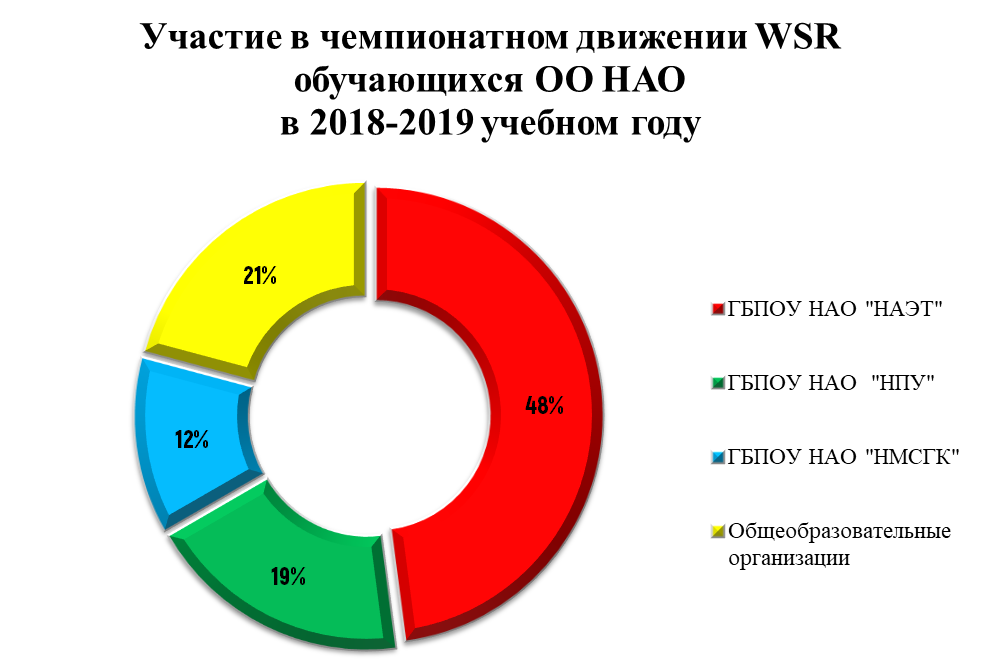 В рамках деловой программы Чемпионата совместно с КУ НАО «Центр занятости населения» и ПОО для обучающихся общеобразовательных организаций были проведены профориентационные мероприятия:- 135 обучающихся выпускных классов прошли тестирование на определение профессионнальных склонностей с целью выбора сферы деятельности;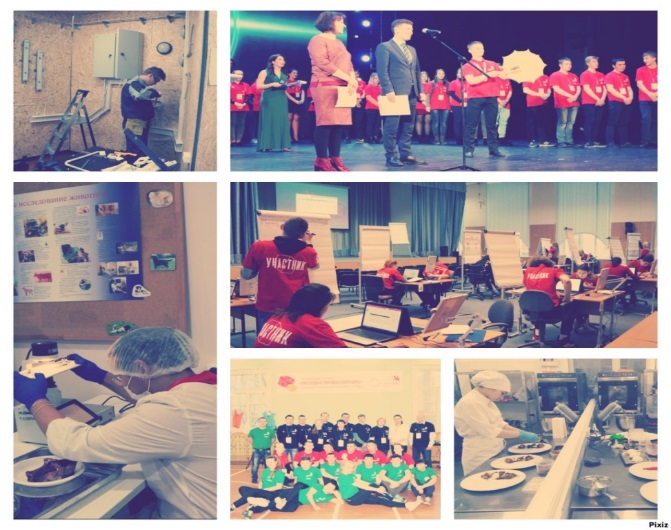 - 58 школьников города и поселка Красное смогли поучаствовать 
в профессиональных пробах и мастер-классах, организованных педагогами 
и мастерами производственного обучения ГБПОУ НАО «Ненецкое профессиональное училище», ГБПОУ НАО «Нарьян-Марский социально-гуманитарный колледж имени И.П. Выучейского». В марте - апреле 2019 года победители Чемпионата приняли участие 
в Отборочных соревнованиях. Организация поездок осуществлялась в рамках государственной программы Ненецкого автономного округа «Развитие образования в Ненецком автономном округе» (г. Чебоксары, г. Павловский Посад, г. Ярославль, г. Великий Новгород, г. Тольятти).В связи с недостаточно высоким уровнем подготовки участников, в Финал VII Национального чемпионата «Молодые профессионалы» (WorldSkills Russia) представители региона не вышли. 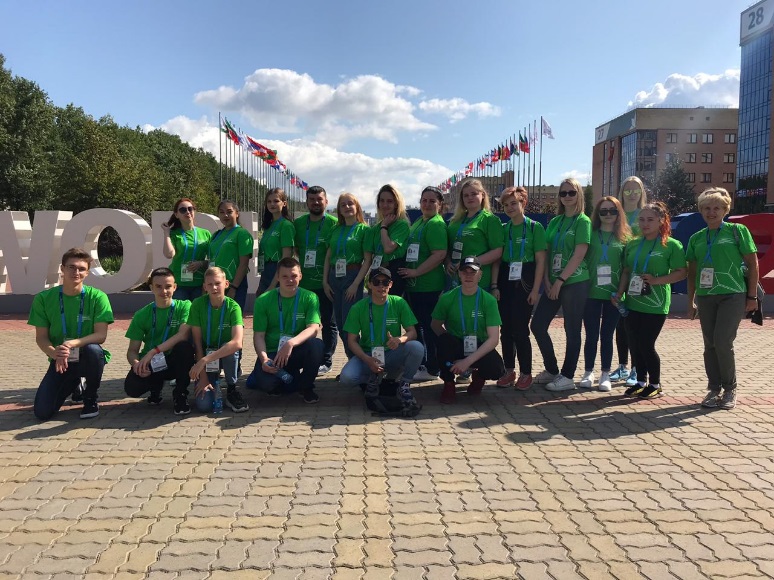 В целях популяризации движения WorldSkills, в августе 2019 года, было организовано посещение делегацией Ненецкого автономного округа 45-го Мирового чемпионата по профессиональному мастерству WorldSkills (г. Казань), который стал самым масштабным за всю историю движения.IV Региональный чемпионат «Молодые профессионалы» (WorldSkills Russia) пройдет в Ненецком автономном округе в период со 2 по 6 декабря 2019 года.Развитие движения «Абилимпикс» в Ненецком автономном округеМировое движение «Абилимпикс» – система конкурсов профессионального мастерства среди инвалидов и лиц с ограниченными возможностями здоровья, 
в движении участвуют 47 стран, в том числе Россия.В мае 2018 года к движению «Абилимпикс» присоединился Ненецкий автономный округ. Региональный центр развития движения «Абилимпикс» создан на базе ГБУ НАО «Ненецкий региональный центр развития образования», волонтерский центр – на базе ГБПОУ НАО «Ненецкий аграрно-экономический техникум имени В.Г. Волкова».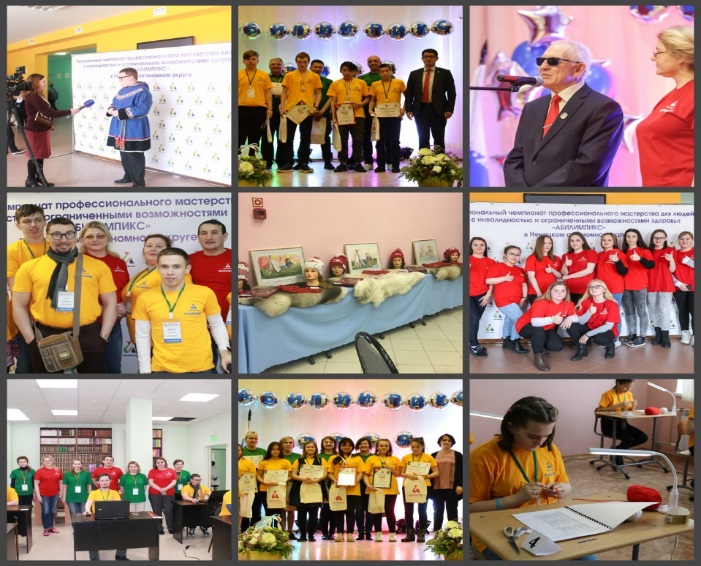 Цель движения - создание системы эффективной профессиональной ориентации и мотивации инвалидов и лиц с ограниченными возможностями здоровья к профессиональному образованию, содействие их трудоустройству и социально-культурной инклюзии в обществе.В 2018-2019 учебном году в Ненецком автономном округе проведено 
2 региональных чемпионата профессионального мастерства для людей 
с инвалидностью и ограниченными возможностями здоровья «Абилимпикс» 
(29 октября - 2 ноября 2018 года, 22 - 26 апреля 2019 года).Соревновательная программа регионального чемпионата была организована для трех категорий участников: школьники, студенты и специалисты. В 2019 году школьники соревновались в 5 компетенциях («Изобразительное искусство», «Вязание крючком», «Резьба по дереву», «Актерское искусство», «Художественное вышивание»), студенты - в 1 компетенции («Предпринимательство»), специалисты - в 4 компетенциях («Обработка текста», «Вязание на спицах», «Бисероплетение», «Флористика»).По сравнению с 2018 годом увеличилось количество компетенций и площадок чемпионата: в 2018 году соревнования были организованы по 7 компетенциям на 2 площадках, в 2019 году соревновательная часть была организована по 10 компетенциям на 4 площадках. Самыми массовыми стали компетенции: «Изобразительное искусство», «Художественное вышивание», «Резьба по дереву». Анализ возрастного состава участников чемпионата «Абилимпикс» показывает, что наиболее активную позицию занимают молодые люди в возрасте 
от 14 до 23 лет, их доля составляет 78 %, далее идет взрослое, экономически активное население от 31 до 50 лет – 12 %, участники пенсионного возраста – 6 %. Молодые люди в возрасте от 24 до 30 лет - самая малочисленная категория участников.Сводные данные об участниках региональных чемпионатов «Абилимпикс»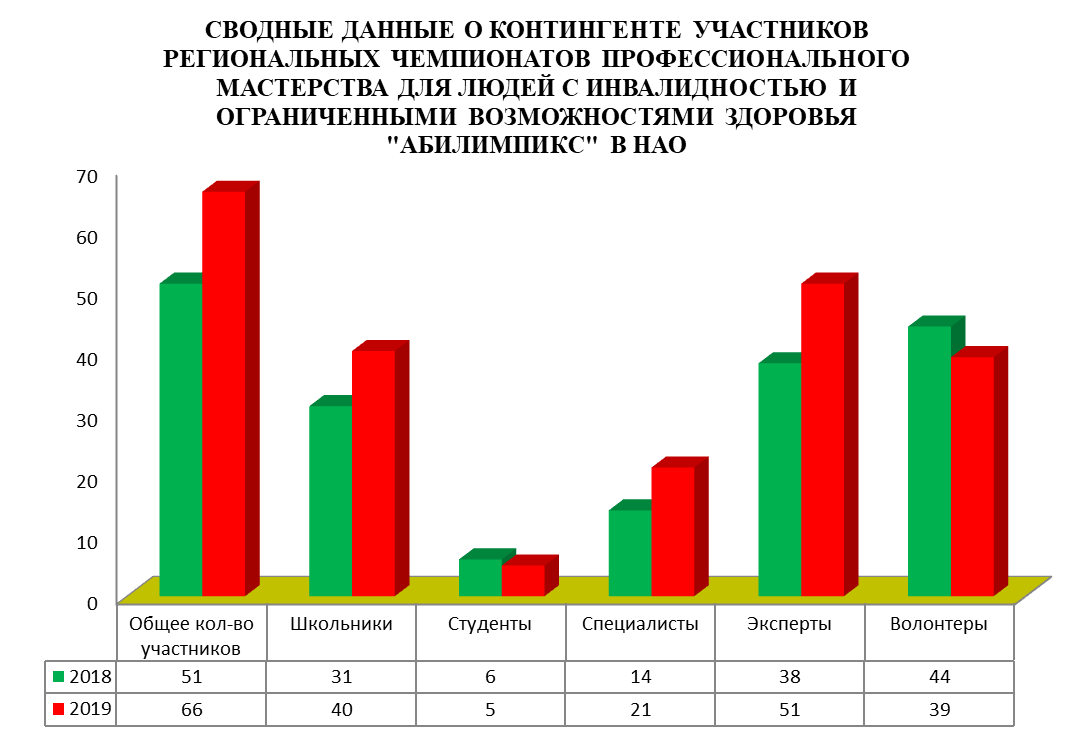 Состав участников чемпионата «Абилимпикс» по нозологиям и группам инвалидности представлен следующим образом: инвалидность имеют 35 % участников чемпионата, самые распространенные виды нозологии - соматические нарушения и нарушения опорно-двигательного аппарата. Ментальные нарушения - самый распространенный вид нозологии среди юных участников чемпионата.Информация об участниках чемпионата «Абилимпикс»IV Национальный чемпионат профессионального мастерства для людей 
с инвалидностью и ограниченными возможностями здоровья «Абилимпикс» прошел в ноябре 2018 года (г. Москва), в нем приняла участие делегация Ненецкого автономного округа.Обучающаяся ГКОУ НАО «Ненецкая специальная (коррекционная) школа – интернат» Людмила Протопопова стала победителем чемпионата в компетенции «Вязание крючком» (возрастная категория: школьники) (педагог-наставник: Галина Николаевна Честнейшина).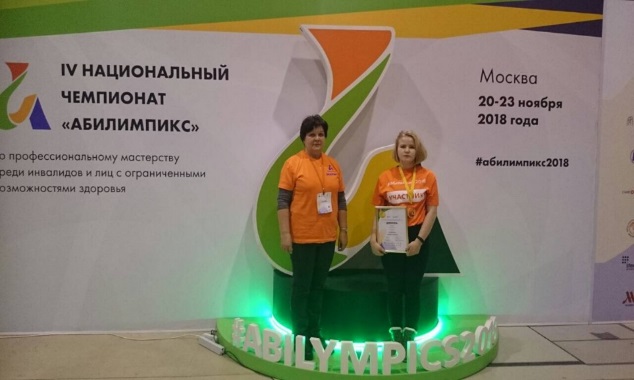 III Региональный чемпионат профессионального мастерства для людей с инвалидностью и ограниченными возможностями здоровья «Абилимпикс» пройдет в Ненецком автономном округе в марте 2020 года.Дополнительное образование Стратегические ориентиры развития дополнительного образования 
в Ненецком автономном округе определены:Концепцией развития дополнительного образования детей, утвержденной Распоряжением Правительства РФ от 4 сентября 2014 года № 1726-р;Национальным проектом «Образование», утверждённым президиумом Совета при Президенте РФ по стратегическому развитию и национальным проектам (протокол от 03.09.2018 №10 в рамках Указа Президента РФ от 07.05.2018 № 204.В 2018/2019 учебном году возможность получения дополнительного образования обеспечивают 3 государственные организации дополнительного образования: ГБУ ДО НАО «Детская школа искусств», ГБУ ДО НАО «Детско-юношеский центр «Лидер», ГБУ ДО НАО «Дворец спорта «Норд», а также ГБУ НАО «Спортивная школа «Труд», общеобразовательные организации, дошкольные образовательные организации, 2 негосударственные коммерческие организации, имеющие лицензию на реализацию услуги по дополнительному образованию: «Центр всестороннего развития «Полиглот», «Детский центр «Красный лис».Удельный вес численности детей в возрасте от 5 до 18 лет, проживающих на территории Ненецкого автономного округа, получающих услуги в сфере дополнительного образования составляет 75 % (в том числе, 85 % - в организациях дополнительного образования и ГБУ НАО «Спортивная школа «Труд», 5,1 % - 
в негосударственные коммерческие организации, 9,9 % - в общеобразовательных учреждениях и других учреждениях). В организациях дополнительного образования реализуются дополнительные общеразвивающие программы 6 направленностей (физкультурно-спортивной, художественной, социально-педагогической, туристско-краеведческой, технической, естественнонаучной), 7 дополнительных предпрофессиональных программ в сфере искусств (фортепиано, хоровое пение, струнные инструменты, народные инструменты, инструменты эстрадного оркестра, духовые и ударные инструменты, живопись), осуществляется спортивная подготовка по олимпийским видам спорта: бокс, тяжелая атлетика, пулевая стрельба. Доля обучающихся по направленностям дополнительного образования составила: физкультурно-спортивной направленности – 61%, художественной направленности – 22%, технической направленности – 4%, естественнонаучной – 1%, социально-педагогической – 11 %, туристско-краеведческой – 1%.В 2018/2019 учебном году была продолжена реализации модели софинансирования учреждений дополнительного образования, механизм которого был утвержден постановлением Администрации НАО от 16.12.2016 № 396-п 
«О частичном освобождении обучающихся в государственных организациях дополнительного образования Ненецкого автономного округа от платы за услуги по договору об оказании платных образовательных услуг».На условиях софинансирования услуг дополнительного образования 80 процентов финансовых обязательств берет на себе округ, оставшиеся 20 процентов доплачивают родители. Родительская плата за один кружок, секцию, либо студию составляет от 450 рублей до 3277 рублей в месяц. Финансирование учреждений дополнительного образования в 2018/2019 учебном году произведено в полном объеме в соответствии с заявленным количеством договоров, заключенных с родителями.  Также в государственные задания организациям дополнительного образования на 2018, 2019 годы на бесплатной основе введены наиболее приоритетные направления дополнительных общеобразовательных программ и перераспределены объемы:в детской школе искусств - обучающиеся по предпрофессиональным дополнительным программам;по физкультурно-спортивной направленности - лыжные гонки, пулевая стрельба, шахматы, северное многоборье, шахматы, национальные виды спорта; по технической направленности - «Робототехника», «Геймер», «Ступени технического творчества» «Ступени технического творчества», «Художественная обработка древесины»;по социально-педагогической направленности - военно-патриотическая направления («Я – юный патриот», «Военно-патриотический клуб»), «Юные инспекторы движения», естественнонаучная («Юный натуралист», «Юный спасатель».Также предусмотрены льготные категории получателей услуг, которые обучаются на бесплатной основе: обучающиеся из числа детей-инвалидов, детей-сирот и детей, оставшихся без попечения родителей; обучающиеся из числа лиц, среднедушевой доход семьи которых не превышает однократной величины прожиточного минимума, установленного в Ненецком автономном округе в расчете на душу населения, одному обучающемуся из многодетной семьи по одной дополнительной общеразвивающей программе бесплатно, при условии обучения в данном учреждении двух и более детей из этой семьи;  воспитанники, проживающие в ГКОУ НАО «Ненецкая специальная (коррекционная) школа-интернат» и ГБОУ НАО «Ненецкая средняя школа им. А.П. Пырерки»; обучающиеся на территории сельских поселений; студенты государственных профессиональных образовательных организаций Ненецкого автономного округа, обучающиеся по очной форме обучения за счет средств окружного бюджета, проживающие в общежитиях указанных образовательных организаций.С 1 января 2007 года вступил в действие Федеральный закон № 256-ФЗ 
«О дополнительных мерах поддержки семей, имеющих детей», который регламентирует порядок получения и расходования средств материнского капитала.Согласно действующему законодательству, средства семейного капитала можно перечислить в любое образовательное учреждение, которое имеют право 
на оказание образовательных услуг, в том числе обучение в кружках и секциях, 
в автошколе, детской школе искусств. На сегодняшний день 6 родителей обучающихся ГБУ ДО НАО «ДШИ» пользуются возможностью оплачивать обучение ребенка посредством материнского Федерального капитала. Окружным капиталом никто еще не воспользовался, хотя такое право у родителей есть. Данные о численности детей от 5 до 18 лет, обучающиеся 
по дополнительным общеобразовательным программам в организации дополнительного образования региона, в соответствии 
со статистическими отчетами за 2018 год 1-ДОС 1 января 2018 года в предусмотрено финансирование внеурочной деятельности в рамках ФГОС: каждая школа должна будет организовать проведение на собственной базе 5 бесплатных кружков:- спортивной направленности;- технической направленности;- музыкальной направленности;- художественной направленности;- шахматы.В общеобразовательных организациях, дошкольных образовательных организациях округа в объединениях дополнительного образования занимаются более 1823 детей.Распределение доли обучающихся по направленностям дополнительных общеразвивающих программВ 2018/2019 учебном году в негосударственных коммерческих организациях «Центр всестороннего развития «Полиглот» (далее – «Полиглот»), «Детский центр «Красный лис» (далее – «Красный лис»), имеющих лицензию на реализацию услуги по дополнительному образованию, обучалось более 330 детей: «Полиглот» - 158 детей, «Красный лис» - 160 детей.В данных организациях реализуются дополнительные общеразвивающие программы социально-педагогической направленности: изучение языков (английский, французский, японский, китайский, немецкий и т.д.); раннее развитие детей, творческие занятия по системе Монтессори для детей 3-6 лет;«Ментальная арифметика», «Основы географии», «Решение задач», «Каллиграфия», «Таблица умножения»; подготовка к школе, подготовка к ЕГЭ, ГИА (иностранные языки, русский язык, математика, химия); английский театр, Арт-класс;занимательная продленка для начальной школы, подготовка домашнего задания.В рамках постановления Администрации Ненецкого автономного округа 
от 18.06.2018 № 144-п «Об утверждении порядка предоставления субсидии частным организациям, осуществляющим образовательную деятельность, реализующим дополнительные общеобразовательные программы для детей, на финансовое обеспечение предоставления дополнительного образования детей», на основании Соглашения о предоставлении субсидии на финансовое обеспечение затрат в связи с оказанием услуг по предоставлению дополнительного образования 
определен размер субсидии индивидуальному предпринимателю Сафоновой Н.Н. (Центр всестороннего развития «Polyglot») На сегодняшний день сделан перерасчет родительской платы, согласно перечисленной субсидии. Стоимость одного часа составляла от 350 до 500 рублей, на данный момент составляет от 209 до 359 рублей. В 2019 году запланировано предоставлении субсидии на финансовое обеспечение затрат в связи с оказанием услуг по предоставлению дополнительного образования Центру всестороннего развития «Polyglot» и Детскому центру «Красный лис», который получил лицензию на реализацию услуги по дополнительному образованию в ноябре 2018 году.В Ненецком автономном округе на базе учреждений культуры культурно-досугового типа (Дома культуры, досуговые центры, этнокультурные центры и т.п.) работает 117 клубных формирования (любительские коллективы самодеятельного творчества, кружки и клубы по интересам) для детей в возрасте до 14 лет включительно. Из них на селе – 100, в городе – 17. Общее количество детей в возрасте до 14 лет, занимающихся в этих формированиях – 1401 человек, из них на селе – 868, в городе – 533. Среди данных клубных формирований пять коллективов имеют высшее звание в сфере народного творчества «Образцовый самодеятельный коллектив» (Образцовый хореографический ансамбль «Морошки», Образцовый самодеятельный коллектив «Травушка», Образцовая студия детской эстрадной песни «Солнечный зайчик», Образцовый хореографический коллектив «Северок», Образцовый танцевальный коллектив «Teens», Образцовая студия современного танца «Liberty»). Статистическая информация по клубным формированиям для детей в музеях и библиотеках не имеется, так как федеральная статистика в сфере культуры не требует предоставления таких данных.   На базе двух региональных музеев и ГБУК «Ненецкая центральная библиотека имени А.И. Пичкова» работают:-  музейные образовательные программы «Школа юного краеведа», «Друзья Заполярья», «Родная старина», «Моя Арктика» (для детей младшего школьного возраста), «Авка» (для детей 3-5 лет) – в Ненецком краеведческом музее;- школа юного исследователя – в музее-заповеднике «Пустозерск»;- клубы «Малышок», «Кузя», «Мастерилка» - в НЦБ имени А.И. Пичкова и филиалах на селе.Дети, занимающиеся в этих формированиях, не учтены в региональной статистике.Согласно специфике нашего региона, функционируют следующие механизмы интеграции дополнительного, общего образования и других учреждений региона: - взаимодействие общеобразовательных организаций общего и дошкольного образования города с организациями дополнительного образования спортивной направленности, на базе которых проводятся уроки и занятия физической культурой, реализуются программы дополнительного образования детей; - организации спортивных клубов в образовательных организациях с привлечением окружных спортивных федераций по видам спорта. Направления деятельности спортивных клубов – общефизическая подготовка, лыжная подготовка, плавание, национальные виды спорта и игровые виды спорта; - строительство физкультурно-оздоровительных комплексов в сельской местности, которые функционируют в 33% сельских муниципальных образования. В спортивных комплексах предоставляется возможность проведения занятий по физической культуре для обучающихся общеобразовательных организаций;- совместное проведение мероприятий, проведение мероприятий; - включение внеурочной деятельности в систему внеклассной работы 
в условиях сельской школы при отсутствии специальных учреждений дополнительного образования на селе.- взаимодействие с учреждениями культуры, ГБУК «Ненецкая центральная библиотека им. А.И. Пичкова», ГБУК «Ненецкий краеведческий музей», МКУ «Социально-культурный центр «Престиж» (с.Тельвиска).Итоговые данные о численности детей от 5 до 18 лет, обучающихся 
по дополнительным общеобразовательным программам, в соответствии 
со статистическими отчетами за 2018 год 
1-ДО и ДОП-ИНФВо исполнение Указа Президента Российской Федерации от 7 мая 2018 года № 204 «о национальных целях и стратегических задачах развития Российской Федерации на период до 2024 года» мероприятия, реализованные в рамках федерального приоритетного проекта «Доступное дополнительное образование» нашли свое продолжение в мероприятиях федерального проекта «Успех каждого ребенка».Задачами данного проекта в рамках дополнительного образования стали:увеличение охвата детей в возрасте от 5 до 18 лет 
по дополнительным общеразвивающим программам всех направленностей до 2024 года – 80 %;увеличение охвата детей в возрасте от 5 до 18 лет 
по дополнительным общеразвивающим программам технической 
и естественнонаучной направленности до 2024 года – 20 %; выявление, поддержка и развитие одаренных детей, создание условий для самоопределения, самореализации личности обучающегося, осуществление ранней профориентации; повышение профессионального уровня педагогов дополнительного образования детей технической направленности;внедрение целевой модели развития региональных систем дополнительного образования детей.На протяжении последних лет в регионе ведется планомерная работа по увеличению охвата детей дополнительными образовательными программами естественнонаучной и технической направленности. В 2018/2019 учебном году охват детей, обучающихся по дополнительным общеобразовательным программам технической и естественнонаучной направленности составляет 5%. Дополнительные общеразвивающие программы технической направленности реализуются в ГБУ ДО НАО «ДЮЦ «Лидер», в общеобразовательных организациях, дошкольных образовательных организациях. В 2018 году приобретено и установлено в ГБУ ДО НАО «ДЮЦ «Лидер» высокотехнологическое оборудование Робоквантума и IT-квантума. 
В образовательных организациях были разработаны актуальные 
и востребованные детьми дополнительные общеразвивающие программы, в том числе технической. Дети приступили к обучению на данных комплексах. 11 ноября 2018 года в Ненецком автономном округе прошел региональный турнир по робототехнике среди учащихся образовательных учреждений Ненецкого автономного округа «РобоОсень-2018» Целью Турнира – популяризация робототехники и технического творчества в Ненецком автономном округе. Турнир проходил по 5 видам соревнования. Количество участников составило 75 детей от 6 до 17 лет.В 2019 году произведена закупка дополнительного оборудования. В июне 2019 года для детей, посещающих летние пришкольные площадки педагоги дополнительного образования ГБУ ДО НАО «ДЮЦ «Лидер» проводили занятия по технической направленности по программам: «Очки виртуальной реальности HTC Vive», «Рисование 3d объектов», «Анатомия тела человека», «Солнечная система», «Lego WeDo 2.0» на базе оборудования Робоквантума. В образовательных организациях региона реализуются дополнительные общеразвивающие программы технической направленности: «Информатика», «Робототехника», «Техническое моделирование», «Компьютерная анимация», «Деревообработка», «Легоконструирование» и др.Дополнительные общеразвивающие программы социально-педагогической направленности реализуются в ГБУ ДО НАО «ДЮЦ «Лидер», 
в общеобразовательных организациях, дошкольных образовательных организациях. В сентябре 2018 года в Ненецком автономном округе был открыт центр по профилактике детского дорожно-транспортного травматизма «Лаборатория безопасности». Организаторами данного проекта выступают Госавтоинспекция МВД России, Российский Союз Автостраховщиков, Экспертный центр «Движение без опасности», при поддержке Министерства образования и науки и Министерства транспорта Российской Федерации.Проект направлен на снижение числа аварий с участием детей 
и предотвращение ключевых факторов риска в области детской безопасности на дорогах, а также на формирование культуры поведения и воспитания личности, соблюдающей правила дорожного движения. Лаборатория безопасности» - это комплекс технических и методологических инструментов, который включает в себя сам автомобиль, оборудование и уникальную методику для проведения занятий. Внутри автомобиля: велосипеды, самокаты, конусы, демонстрационные стенды, столы-макеты, элементы улично-дорожной сети, а также модель автобусной остановки и модель автобуса. Комплекс оборудования автомобиля предназначен для моделирования дорожных ситуаций и обучения моделям поведения на дороге в условиях, которые максимально приближенны к реальным. С ноября 2018 года с помощью «Лаборатории безопасности» в школах, расположенных на территории г. Нарьян-Мара 
и п. Искателей, проведено 353 занятия с охватом 1030 обучающихсяДополнительные общеразвивающие программы социально-педагогической направленности реализуются в ГБУ ДО НАО «ДЮЦ «Лидер», ГБУ ДО НАО «ДС «Норд», ГБУ НАО «СШОР «Труд», в общеобразовательных организациях, дошкольных образовательных организациях. С 2019 года в ГБУ ДО НАО «ДЮЦ «Лидер», ГБУ ДО НАО «ДС «Норд» реализуются программы спортивной подготовки по олимпийским видам спорта: бокс, тяжелая атлетика, пулевая стрельба.С сентября 2018 года  в ГБУ ДО НАО «ДС «Норд» реализуется дополнительная общеразвивающая программа «Теннис» для 120 детей на базе специализированного теннисного корта учреждения. С сентября 2018 года введен в эксплуатацию отремонтированный спортивный зал ГБУ ДО НАО «ДЮЦ «Лидер».  В организациях дополнительного образования реализуются адаптированные дополнительные программы физкультурно-спортивной направленности «Пауэрлифтинг», «Плавание». Также дети – инвалиды, дети ОВЗ занимаются в объединениях на общих основаниях, для которых осуществляется индивидуальный подход. 4 педагога дополнительного образования прошли курсы повышения квалификации и переподготовку для работы с данной категорией детей.В учреждениях по возможности педагогами дополнительного образования организуется работа с детьми ОВЗ и детьми-инвалидами в малых группах и индивидуально.В ГБУ ДО НАО «ДС «Норд» реализуется проект по обязательному обучению плавания учащихся общеобразовательных организаций Ненецкого автономного округа (1-4 классы). Количество участников данного проекта – 381 человек. Организациями дополнительного образования ГБУ ДО НАО «ДЮЦ «Лидер», ГБУ ДО НАО «ДС «Норд» проведено более 80 мероприятий регионального уровня и уровня организации в которых приняли участие 2881 человек.Дополнительные общеразвивающие программы естественнонаучной направленности реализуются в ГБУ ДО НАО «ДЮЦ «Лидер», 
в общеобразовательных организациях, дошкольных образовательных организациях. Дополнительные общеразвивающие программы туристско-краеведческой направленности реализуются в ГБУ ДО НАО «ДЮЦ «Лидер» с сентября 2018 года двумя педагогами дополнительного образования, что позволило увеличить количество детей, занимающихся по данной направленности.Программы туристско-краеведческой направленности реализуется в 26% школах региона и представлена 42 объединениями, в которых обучаются 368 учащихся: «Край, в котором я живу», «Музей истории школы», «ОБЖ и основы туризма», Игры народов Севера, «История родного края», «Юный краевед», «Литературное краеведение», «Наш край», «Туристический», «Путешествие с Тундровичком», Путешествие с дедушкой Краеведушкой», «Поисково-краеведческий клуб «Истоки», «Туризм», «Краеведение» и др.Дополнительные общеразвивающие программы художественной направленности реализуются в ГБУ ДО НАО «ДЮЦ «Лидер», ГБУ ДО НАО «ДШИ», в общеобразовательных организациях, дошкольных образовательных организациях.В ГБУ ДО НАО «ДШИ» был произведен первый выпуск обучающихся по дополнительным предпрофессиональным программам – 14 человек.В 2018/2019 учебном году в ГБУ ДО НАО «ДШИ» были приобретены за счет бюджетных средств, спонсорских средств, предпринимательской деятельности музыкальные инструменты: концертный рояль немецкой фирмы August Förster; ксилофон концертный; пианино акустическое Becker, ударная установка, инструменты эстрадного оркестра и т.д.В декабре 2018 года учащиеся ГБУ ДО НАО «ДШИ» – участники Детского хора России участвовали в концерте в Государственном кремлевском Дворце.В 2018/2019 учебном году ГБУ ДО НАО «ДШИ» был реализован региональный плана Всероссийских мероприятий, посвященных 
XVI Международному конкурсу имени П.И. Чайковского, в рамках которого прошли следующие мероприятия:уроки, мастер-классы, лектории, посвященные творчеству П.И. Чайковского;участие во Всероссийском конкурсе художественного творчества школьников, посвященного тематике классического музыкального наследия 
П.И. Чайковского. 2 учащихся стали лауреатами 3 степени. проведен региональный этапа XVI Международного конкурса имени 
П.И. Чайковского среди учащихся детских музыкальных школ и детских школ искусств Российской Федерации, в котором приняли участие 21 учащийся школы фортепианного, оркестрового отделений и отделения сольного пения.ГБУ ДО НАО «ДШИ» проведено 16 региональных мероприятий художественной направленности.20 апреля 2019 года. состоялся традиционный отчетный концерт Детской школы искусств «В сиянии музыки и красок», в котором участвовали обучающиеся – победители и призеры мероприятий региональных, Всероссийских, международных уровней. В 2019 году приобретено оборудование и сценические костюмы для эстрадно-вокальной студии «Лидер» ГБУ ДО НАО «ДЮЦ «Лидер».5 мая 2019 года в концертном зале Дворца культуры «Арктика» прошел отчетный концерт и выставка работ обучающихся объединений художественной направленности ГБУ ДО НАО «ДЮЦ «Лидер».С 10 по 16 ноября 2018 года в Ненецком округе состоялись мероприятия 
в рамках «Недели открытых дверей», посвященной 100-летию системы дополнительного образования в России.Окружные учреждения дополнительного образования провели 25 открытых занятия, выставки и мастер-классы, лекции, концерты, соревнования, в ходе которых любой желающий смог оценить качество работы и разнообразие представленных на территории НАО объединений дополнительного образованияЗавершилась неделя торжественным мероприятием, посвящённом 
100-летию дополнительного образования в России. На мероприятие были приглашены ветераны педагогического труда, работников сферы дополнительного образования, обучающихся, родителей и все желающие.Работа по выявлению и поддержке одаренных детей в учреждениях дополнительного образования включает несколько уровней: поиск одаренных обучающихся посредством предоставления им возможности участвовать в творческих конкурсных мероприятиях, соревнованиях в учреждении; участия одаренных детей в мастер-классах, региональных конкурсах, выставках, творческих лабораториях, соревнованиях, проектах, участия во всероссийских, международных конкурсах, фестивалях, крупных культурных акцияхОбучающиеся организаций дополнительного образования включены в региональный электронный банк данных «Одаренные дети».Количество обучающихся в учреждениях дополнительного образования, принявших участия в 2018/2019 учебном году в массовых мероприятиях (конкурсах, фестивалях и т.д.) составила – 3377 человек, в том числе регионального уровня – 3314, Федерального уровня – 66 человек, международного уровня – 24 человек. Победителей и призеров мероприятий регионального уровня – 1218, федерального уровня – 20, международного уровня – 23 человек.В 2018/2019 учебном году в учреждениях дополнительного образования проведено более 111 мероприятий художественной и социально-педагогической направленности регионального уровня и уровня организации, в которых приняло участие более 500 обучающихся. Обучающиеся учреждений дополнительного образования принимали участие в следующих региональных этапах Всероссийских мероприятий:региональный этап Всероссийского фестиваля школьных хоров «Поют дети России» 
(3 школьных хоровых коллективов, около 50 участников).региональный этап Всероссийского конкурса детских художественных работ «Спасибо деду за Победу!», посвященного 74-й годовщине Победы в Великой отечественной войне 1941-1945 годов; регионального этапа VIII открытого конкурса хорового искусства и академического вокала;региональный этап XXIX международного конкурса-фестиваля музыкально-художественного творчества «В гостях у сказки» (более 100 участников);региональный этапа XVI Международного конкурса имени 
П.И. Чайковского среди учащихся детских музыкальных школ и детских школ искусств Российской Федерации (21 участник);региональный этап Всероссийского фестиваля юных художников «УНИКУМ»;региональный конкурс рисунков «Зарисовки фигуры человека»;региональном конкурсе юных пианистов;региональном конкурсе исполнительского мастерства юных пианистов «Блестящий пассаж»;VIII региональный конкурс эстрадно-джазовых исполнителей (более 40 участников).региональная олимпиада по музыкально-теоретическим дисциплинам (более 60 участников).Участие обучающихся организаций дополнительного образования в региональных конкурсах «Молодёжная весна», «Хрустальный колокольчик» и другие.Обучающиеся учреждений дополнительного образования стали победителями и призерами в следующих Всероссийских и международных мероприятиях:Всероссийского фестиваля юных художников «УНИКУМ» - финалист;Всероссийский конкурс «Талантоха» - 1 место;Всероссийский конкурс «Грибное царство» - 1 место;XXVII Международный фестиваль – конкурсе детского и юношеского творчества «Казанские узоры». 02.11.18 по 05.11.18: лауреаты 1 степени – 3 чел., лауреат 2 степени – 1 человек;XVI открытый региональный конкурс юных исполнителей на струнно-смычковых инструментах в г. Архангельск: лауреат 3 степени – 1 человек;XXXV Международный конкурс – фестиваль детского и юношеского творчества «В гостях у сказки»: лауреат 1 степени – 1 человек, лауреат 2 степени – 1 человек.В 2018/2019 учебном году ГБУ ДО НАО «ДС «Норд», ГБУ ДОНАО «ДЮЦ «Лидер» проведено более 84 межмуниципальных и окружных физкультурных 
и спортивных соревнований, общее количество участников – 2881 детей. Обучающиеся учреждений дополнительного образования принимали участие в следующих региональных мероприятиях физкультурно-спортивной направленности:Чемпионат НАО по волейболу среди женских команд;Чемпионат НАО по волейболу среди мужских команд;Окружные соревнования по пауэрлифтингу среди лиц с ограниченными здоровья;Региональные соревнования по лыжным гонкам «Гонка мужества»Соревнования по мини-футболуПервенство НАО по тхэквондо (ВТФ) и проведение Фестиваля цветных поясов;Открытое первенство по лыжным гонкам;Спортивный праздник «Северное сияние»Чемпионат НАО по баскетболу среди женских команд, среди мужских команд;Теннисный турнир «Здравствуй лето» и т.д.Обучающиеся учреждений дополнительного образования стали победителями и призерами в следующих Всероссийских и международных мероприятиях:Всероссийских турнир по боксу в г. Ярославль – 2 место;Первенство Северо-Западного Федерального округа по боксу – победитель;В задачи учреждений дополнительного образования входит содействие 
в профессиональном самоопределении учащихся.В 2019 году Детская школа искусств выпустила 73 учащихся, в том числе: 53 – по дополнительным общеобразовательным программам, реализующих на фортепианном, народном, оркестровом, струнно-народном, общеэстетическом, художественном отделениях, 14 – по дополнительным предпрофессиональным программам, реализующих на народном, струнно-народном, художественном отделениях.В ГБУ ДО НАО «ДШИ» в 20 18 году 8 выпускников поступили в учебные заведения культуры и искусства (в 2017 году – 6 выпускников), что составляет 11 % от общего количества выпускников данной организации.Выпускник ГБУ ДО НАО «ДС «Норд» на Чемпионате мира по футболу в 2018 году был гидом и переводчиком сборной команды Ирана по футболу.Более 70 % педагогических работников организаций дополнительного образования региона составляют выпускники этих организаций. Всего в системе дополнительного образования – 345 работников, из них педагогические работники – 144, в том числе имеющих высшее профессиональное образование – 89, среднее профессиональное образование – 50, имеющих первую квалификационную категорию – 38, имеющих высшую квалификационную категорию – 39, в возрасте до 35 лет – 44, имеющих стаж работы до 5 лет – 19 человек.Удельный вес численности педагогических и руководящих работников организаций дополнительного образования, прошедших переподготовку или повышение квалификации в общей численности педагогических работников дополнительного образования в 2018/2019 учебном году составил 40 %. Для стимулирования педагогических работников, поддержки их творческого потенциала в рамках реализации государственной программы «Развитие образования в Ненецком автономном округе» раз в два года проводится региональный конкурс профессионального мастерства педагогов дополнительного образования «Сердце отдаю детям» в рамках регионального конкурса педагогического мастерства «Профессионал года», цель которого – повышение профессионального мастерства и престижа труда педагога дополнительного образования. в 2019 году в данном конкурсе участвовало 2 педагога дополнительного образования.С 18 февраля по 29 марта 2019 года в регионе прошел первый региональный конкурс «Лучшая дополнительная общеобразовательная программа на территории Ненецкого автономного округа» (распоряжение Департамента от 17.12.2018 года 
№ 1106-р). Конкурс проводился по 6 номинациям: физкультурно-спортивной, художественной, технической, естественнонаучной, туристско-краеведческой, социально-педагогической.В Конкурсе приняли участие 58 педагогических работников организаций, реализующие дополнительные общеобразовательные программы (дошкольные, общеобразовательные организации, организации дополнительного образования, организации среднего профессионального образования).Итогом конкурса стало создание реестра лучших дополнительная общеобразовательная программа на территории Ненецкого автономного округа.Педагоги дополнительного образования региона в 2018/2019 учебном году стали участниками региональных конкурсов и мероприятий: «Электронное портфолио преподавателя», «Молодёжная весна, «В гостях у сказки», персональных выставок, концертов, мастер-классов, творческих проектов и т.д.Педагоги дополнительного образования региона в 2018/2019 учебном году стали победителями и призерами конкурсов профессионального мастерства:1) всероссийского уровня:Всероссийский конкурс «Таланты России», «Педагогика XXI века», «Педагогический успех» в номинациях «Нестандартный урок в современных условиях», «Инновационная деятельность педагога», VI Всероссийский педагогический конкурс «Вектор развития» в номинации «Деятельность в системе дополнительного образования»;Всероссийская олимпиада «Педагогическая практика» номинация «Методика проведения открытого урока в дополнительном образовании» - победитель;Всероссийская профессиональная олимпиада руководителей и педагогов организаций дополнительного образования «Инклюзивное дополнительное образования как новое направление образовательной политики» - победитель и т.д.2) международного уровня:II Международный конкурс «Таланты России» в различных номинациях; Международный конкурс профессионального мастерства «Педагог года» - победитель и т.д.Педагоги дополнительного образования регулярно принимают участие 
в конференциях, круглых столах, семинарах на различных уровнях. Распространяют свой актуальный опыт, размещая его на различных сайтах.На протяжении многих лет плодотворно работает региональное методическое объединение педагогов дополнительного образования на базе ГБУ НАО «Ненецкий региональный центр развития образования».В целом система дополнительного образования Ненецкого автономного округа позволяет удовлетворять основные потребности детей в дополнительном образовании.Однако можно выделить ряд проблем в сфере дополнительного образования региона:недостаточное количество помещений для реализации дополнительных общеобразовательных программ художественной, технической, естественнонаучной, социально-педагогической направленностей;физическое и моральное старение материальной базы для реализации современных, востребованных дополнительных образовательных программ; недостаточная готовность педагогических и управленческих кадров к инновационной деятельности;недостаточная укомплектованность организаций дополнительного образования региона педагогами дополнительного образования технической, естественнонаучной, туристско-краеведческой направленности;недостаточное методическое обеспечение образовательного процесса.Задачи на 2019/2020 учебный год по развитию системы дополнительного образования в регионе поставлены с учетом обозначенных проблем, а также с учетом реализации федерального проекта «Успех каждого ребенка» в рамках Национального проекта «Образование»:увеличение охвата детей в возрасте от 5 до 18 лет образовательными программами дополнительного образования до 75,6% от общего количества детей данного возраста в регионе;модернизация инфраструктуры дополнительного образования детей, в том числе посредством создания детского технопарка «Кванториум»;внедрение целевой модели развития региональной системы дополнительного образования, включающая следующие мероприятия:функционирование Регионального модельного центра дополнительного образования на базе ГБУ ДО НАО «ДЮЦ «Лидер»;методическое обеспечение образовательного процесса, обучение, стажировки, проведение семинаров для педагогических работников;создание регионального Навигатора по дополнительному образованию;внедрение эффективной системы управления сферой дополнительного образования детей, предусматривающей учет потребностей и возможностей детей с ограниченными возможностями здоровья, детей, проживающих в сельской местности, детей, попавших в трудную жизненную ситуацию;расширение спектра дополнительного образования детей;развитие одаренных и проявивших выдающиеся способности детей.
Развитие системы профилактики безнадзорности и правонарушений несовершеннолетних.Профилактика детского дорожно-транспортного травматизма. На семинаре-совещании, проведённом в рамках Августовской конференции педагогических работников 2018 года, были рассмотрены вопросы повышения эффективности управленческой деятельности руководителей образовательных организаций в сфере организации воспитательной работы, в том числе вопросы межведомственного взаимодействия в деятельности по профилактике детского дорожно-транспортного травматизма. На совещании выступили представители различных структур и учреждений системы профилактики. В 2018 году в рамках подпрограммы 2 «Обеспечение безопасности дорожного движения в Ненецком автономном округе в 2014-2020 годах» проведены следующие мероприятия:региональный этап Всероссийского конкурса юных инспекторов движения «Безопасное колесо»;участие во Всероссийском конкурсе юных инспекторов движения «Безопасное колесо» во Всероссийском детском центре «Орленок».В 2018 и в апреле 2019 года реализовано новое мероприятие, включенное 
в подпрограмму, «Участие во Всероссийском чемпионате по автомногоборью» 
(г. Ставрополь).С целью повышения эффективности профилактической работы в 2018 году привлекались финансовые средства государственной программы Ненецкого автономного округа «Организация отдыха и оздоровления детей и оздоровления детей НАО на 2017-2020 годы»: 4 обучающихся приняли участие в тематической смене «Слет ЮИД» во Всероссийском детском центре «Орленок», Краснодарский край.     Мероприятиями подпрограммы в 2018 году охвачено 3773 обучающихся 
(в 2017 году – 3713) из 12039 человек (статистические данные о численности детского населения НАО в возрасте от 0 до 17 лет по состоянию на 01.01.2018) 
или 31 % (целевой показатель составляет 25,7 %).12 марта 2018 утвержден план совместных мероприятий на 2018 
год по развитию и популяризации деятельности отрядов юных инспекторов движения в образовательных организациях округа в рамках межведомственного взаимодействия Департамента образования, культуры и спорта НАО и отдела Госавтоинспекции УМВД России по НАО. В июне 2018 года Департаментом проведен мониторинг деятельности команд/отрядов ЮИД, которые действуют 
в образовательных организациях региона. Мониторинг показал, 
что в 19 образовательных организациях действуют команды/отряды ЮИД с общим количеством участников 267 человек, из них 14 образовательных организаций, расположенные в городской местности (7 школ и 7 детских садов) и 5 сельских учреждений (школы п. Красное, с. Великовисочное, с. Тельвиска, п. Харута 
и детский сад п. Красное). Результаты мониторинга направлены в Министерство просвещения Российской Федерации.С целью профилактики правонарушений несовершеннолетних, в том числе 
в сфере дорожного движения, в школах активно создаются и успешно функционируют родительские патрули.  Родители обучающихся принимают активное участие в межведомственных профилактических рейдах «Ребенок 
на дороге».С целью просвещения родителей по вопросам профилактики детского дорожно-транспортного травматизма в образовательных организациях системно проводятся плановые тематические родительские собрания, информационно-образовательные мероприятия в школах с участием родительской общественности.25.09.2018 года на базе ГБУ ДО НАО «Детско-юношеский центр «Лидер» открыт Центр по профилактике детского дорожно-транспортного травматизма («Лаборатория безопасности»), созданный в рамках реализации поручения Президента Российской Федерации по итогам заседания президиума Государственного совета Российской Федерации от 14.03.2016. С ноября 2018 года с помощью «Лаборатории безопасности» в школах, расположенных на территории г. Нарьян-Мара и п. Искателей, проведено 353 занятия с охватом 1030 обучающихся.   02.11.2018 года проведен традиционный обучающий семинар 
для представителей родительских комитетов образовательных организаций на базе Ненецкого регионального центра развития образования, родителям выданы материалы (методические рекомендации, памятки, презентации, ролики и др.) 
для проведения родительских собраний в школах, детских садах и учреждениях среднего профессионального образования, был представлен интерактивный образовательный портал «Дорога без опасности», презентован Центр 
по профилактике детского дорожно-транспортного травматизма «Лаборатория безопасности».Ежегодно, в рамках подпрограммы «Обеспечение безопасности дорожного движения в Ненецком автономном округе в 2014-2020 годах» приобретается продукция по пропаганде и соблюдению правил дорожного движения: в 2018 году приобретено 750 подарков для обучающихся первых классов и 2766 световозвращающих элементов для обучающихся дошкольных образовательных организаций и начальной школы.  Все мероприятия направлены на формирование у детей навыков безопасного участия в дорожном движении, профилактику детского дорожно-транспортного травматизма, поэтому имеют высокую социальную значимость. Мероприятия ежегодно анализируются, с учетом рекомендаций Минпросвещения 
РФ планируются и реализуются новые.  21 декабря 2018 года утвержден Календарь мероприятий на 2019 
год по вопросам развития системы профилактики ДДТТ в рамках межведомственного взаимодействия Департамента и отдела ГИБДД УМВД России по НАО.   В 1 полугодии 2019 года проведено массовое мероприятие «Безопасное колесо», команда из числа победителей в личном зачете приняла участие 
в заключительном этапе конкурса в г. Казани. Заместитель руководителя Департамента (Храпова Л.А.) приняла участие 
во Всероссийском совещании по вопросам развития системы профилактики детского дорожно-транспортного травматизма (г. Казань). В период с 22 по 27 апреля 2019 года региональная команда (обучающиеся 
9-11 классов школ № 1, 3, участники определены по итогам отборочного этапа) приняла участие во Всероссийском чемпионате по автомногоборью 
(г. Екатеринбург), команда улучшила свой прошлогодний результат и по итогам конкурса заняла 18 место (из 45 участников).    В 2019 году запланированы выезды детей на обучающие смены 
для участников ЮИД в ВДЦ «Океан» (сентябрь) и «Орленок» (октябрь). Финансирование за счет государственной программы Ненецкого автономного округа «Организация отдыха и оздоровления детей и оздоровления детей 
НАО на 2017-2020 годы». В 2018 году в рамках подпрограммы 2 «Обеспечение безопасности дорожного движения в Ненецком автономном округе в 2014-2020 годах» проведен региональный конкурс среди педагогических работников образовательных организаций на лучшую разработку занятия по профилактике дорожно-транспортного травматизма (7 номинаций, 65 участников, выявлено 6 победителей и 14 призеров).На базе ГБУ НАО «НРЦРО» работает методическое объединение педагогов, ответственных в ОО за организацию работы по безопасности дорожного движения, в рамках которого проводятся семинары, педагоги участвуют в дистанционных курсах Минпросвещения России.  Профилактика семейного неблагополучия, детской безнадзорности 
и беспризорности, правонарушений несовершеннолетних и преступлений против детей. Основные мероприятия в области профилактики безнадзорности 
и правонарушений несовершеннолетних закреплены в перечне мероприятий подпрограммы 1 государственной программы Ненецкого автономного округа «Обеспечение общественного порядка, противодействие преступности, терроризму, экстремизму и коррупции в Ненецком автономном округе» (утверждена постановлением Администрации Ненецкого автономного округа от 30.10.2013 № 378-п). Профилактические мероприятия, в том числе по предупреждению правонарушений среди несовершеннолетних, реализуются в регионе также в рамках государственных программ Ненецкого автономного округа:- «Развитие образования в Ненецком автономном округе» (утверждена постановлением Администрации Ненецкого автономного округа от 13.11.2013 
№ 411-п); - «Молодежь Ненецкого автономного округа» (утверждена постановлением Администрации Ненецкого автономного округа от 13.11.2013 № 412-п);- «Развитие физической культуры и спорта в Ненецком автономном округе» (утверждена постановлением Администрации Ненецкого автономного округа 
от 07.04.2017 г. № 114-п). В 2018 году Департаментом образования, культуры и спорта НАО приняты следующие меры по профилактике правонарушений несовершеннолетних.С целью совершенствования системы профилактики безнадзорности 
и правонарушений несовершеннолетних в Ненецком автономном округе разработаны и приняты к исполнению новые документы:- региональный план по реализации Концепции развития системы безнадзорности и правонарушений несовершеннолетних до 2020 года, утвержденной распоряжением Правительства Российской Федерации от 22.03.2017 № 520-р, утвержденный распоряжением губернатора НАО от 08.05.2018 № 125-рг;- региональный План мероприятий по обеспечению информационной безопасности детей, производства и оборота информационной продукции для детей на территории Ненецкого автономного округа, утвержденный распоряжением губернатора Ненецкого автономного округа от 06.08.2018 № 239-рг.     В целях повышения эффективности исполнения требований Федерального закона от 24.06.1999 № 120-ФЗ «Об основах системы профилактики безнадзорности и правонарушений несовершеннолетних», с целью принятия своевременных мер по предупреждению преступлений среди несовершеннолетних и против детей, снижения количества самовольных уходов несовершеннолетних из семей и государственных учреждений распоряжением Департамента образования, культуры и спорта Ненецкого автономного округа от 12.01.2018 № 11-р утверждены методические рекомендации по профилактике самовольных уходов несовершеннолетних из семей и государственных образовательных организаций Ненецкого автономного округа. В 2018 году вновь проведен фестиваль родительских инициатив. Задачи фестиваля:- повышение мотивации родителей, обучающихся (воспитанников) к участию в образовательных отношениях, вовлечение их в процесс развития образовательной среды;- выявление и распространение в системе образования передового опыта взаимодействия семьи и образовательной организации.Во исполнение пункта 7 перечня поручений по итогам встречи Президента 
РФ Путина В.В. с участниками форума «Качественное образование во имя страны» Общероссийского общественного движения «Народный фронт «За Россию» 
№ Пр - 2876 от 12.12.2014, по поручению Управления образования и молодежной политики Ненецкого автономного округа от 29.12.2014 № 01-17/6976 специалистами ГБУ НАО «Ненецкий региональный центр развития образования» разработана программа психолого-педагогического просвещения родителей «Семья НАО – компетентная семья». Цель программы: системное просвещение родителей (законных представителей) по вопросам детской психологии и педагогики; повышение уровня компетентности родителей в вопросах воспитания и развития детей. В 2018 году обучение прошли 392 человека, в 1 полугодии 2019 года – 214 человек.В ГБОУ НАО «Средняя школа п. Искателей» имеется положительный опыт привлечения представителей родительской общественности, в том числе Совета отцов, к воспитательной деятельности. В школе успешно работает «Родительский патруль». «Родительский патруль» является общественным органом и создан 
из числа родителей (законных представителей), дети которых обучаются в школе. В его состав также входят классные руководители. По мере необходимости 
и по согласованию к работе «Родительского патруля» привлекаются специалисты 
из муниципальной комиссии по делам и защите прав несовершеннолетних, инспекторы ОДН УМВД России по НАО, депутаты поселкового совета, члены Совета отцов. Самый распространенный способ просвещения родителей – тематические родительские собрания. В 2018 году традиционно проведено 2 окружных родительских собрания. В мае 2019 года в рамках профилактической акции «Безопасное лето» проведено окружное родительское собрание на тему «Безопасные каникулы. Лето – 2019».   Профилактика зависимого поведения несовершеннолетних. В 2018 году с целью предупреждения раннего потребления наркотических средств и психоактивных веществ, с целью пропаганды здорового образа жизни 
в образовательных организациях реализованы порядка 1270 профилактических мероприятий (в 2017 г. – 1200), в которых приняли участие 80 % от всех обучающихся образовательных организаций (школы, учреждения СПО).Мероприятия, направленные на пропаганду здорового образа жизни среди детского и взрослого населения региона, реализуются в рамках государственной программы Ненецкого автономного округа «Развитие физической культуры 
и спорта в Ненецком автономном округе». Каждый календарный 
год в НАО проводится более 100 межмуниципальных и окружных физкультурных 
и спортивных соревнований для всех возрастных групп населения, в том числе 
в сельских поселениях округа.С начала 2018 года в рамках государственной программы Ненецкого автономного округа «Молодежь Ненецкого автономного округа» (утверждена постановлением Администрации Ненецкого автономного округа от 13.11.2013 
№ 412-п) проведено более 10 массовых мероприятий, направленных на пропаганду здорового образа жизни у молодежи. Примерами популярных среди молодых людей мероприятий являются:- региональный фестиваль здорового образа жизни. В этом году Фестиваль прошёл в пятый юбилейный раз (количество участников – 150 человек);- Международный день йоги (количество участников – 80 человек);- региональный массовый забег (количество участников – 264 человека);- спортивный мини-класс в с. Коткино;- Окружная студенческая спартакиада по уличным видам спорта (количество участников – более 40 человек);- Окружные соревнования для молодых семей «Мама, папа, я – спортивная семья» (количество участников – 6 молодых семей) и др.Охват обучающихся в организациях дополнительного образования Ненецкого автономного округа от 5 до 18 лет общеобразовательными дополнительными программами физкультурно-спортивной направленности в 2018 году составил 60 %.В первом полугодии 2019 года подведены итоги социально-психологического тестирования обучающихся на предмет исследования немедицинского потребления наркотических средств и психотропных веществ в 2018-2019 учебном году. Тестирование проведено по методике Менделевича В.Д. «Склонность к зависимому поведению». Охват образовательных организаций, подлежащих процедуре тестирования – 100 %, охват обучающихся составил 79,2 % (3119 человек из 3939 обучающихся, подлежащих СПТ). Ненецкий автономный округ принял участие в мониторинге по организации СПТ на территории региона Минпросвещения России.   В 2018 году вновь организовано обучение педагогов-психологов окружных образовательных организаций в двухдневном семинаре (16-17.10.2018) по оказанию экстренной психологической помощи в чрезвычайных ситуациях. Обучение проводили специалисты отдела экстренного реагирования Северо-Западного филиала Центра экстренной психологической помощи МЧС России. Количество участников – 22 человека (в 2017 году – 15 человек).В рамках реализации мероприятий государственной программы Ненецкого автономного округа «Обеспечение общественного порядка, противодействие преступности, терроризму, экстремизму и коррупции в Ненецком автономном округе» проведён межведомственный семинар по обмену опытом со специалистами по работе с семьями и подростками социального риска. Мероприятие проведено в формате двухдневного семинара на тему: «Социальное сопровождение семей с детьми в Ненецком автономном округе. Вопросы и ответы». В работе семинара приняли участие педагоги-психологи и социальные педагоги ОО НАО, представители комиссии по делам несовершеннолетних и защите их прав г. Нарьян-Мара и ГБУ СОН «Комплексный центр социального обслуживания». Психолого-педагогическое и медико-социальное сопровождение детей 
и подростков. Развитие служб медиации в образовательных организациях.В 2018 году зарегистрировано 1120 консультативных приемов по вопросам обучения, развития и воспитания детей, из них: 951 родителей (законных представителя); 169 работников образовательных организаций, учреждений социального обслуживания, здравоохранения, других организаций.Число детей, охваченных медико-психологической помощью (обследованных на ПМПК): 2018 год – 944 ребенка (в 2017 году – 915 детей).Специалистами Центра «ДАР» проводятся мероприятия с населением 
в области предупреждения и коррекции недостатков: 2018 год – 97 мероприятий, 
из них: для родителей - 29, для педагогов – 68 (1505 чел., из них: родителей – 
762, педагогов – 743) (в 2017 году – 88 мероприятий (2012 чел., из них: педагогов – 719 чел., родителей – 1293 чел.).Специалистами Центра «ДАР» проводятся групповые мероприятия 
для обучающихся образовательных организаций НАО. За период с 2015 по 2018 
год проведено 77 мероприятий, из них: 2015 год – 32 мероприятия (363 чел.); 2016 год – 10 мероприятий (288 чел.); 2017 год – 20 мероприятий (465 детей); 2018 год – 
15 (389 чел.)В рамках индивидуальной коррекционно-развивающей работы консультации специалистов в 2018 году получили 590 физических лиц, в том числе несовершеннолетних – 269, родителей (законных представителей) – 291, педагогов – 30. На основании соглашения между Администрацией НАО и Фондом поддержки детей, находящихся в трудной жизненной ситуации, №82/03 от 02.03.2011 в регионе обеспечена деятельность детского телефона доверия с единым Общероссийским номером 88002000122. В 2018 году во всех общеобразовательных организациях региона действуют школьные службы примирения. Региональный план мероприятий по развитию сети служб школьной медиации в образовательных организациях НАО в 2018 году исполнен полностью. Среди новых мероприятий: окружной конкурс волонтерских команд служб школьной медиации «Виртуальная газета Службы школьной медиации».  Лицензирование образовательной деятельности и государственная аккредитация, надзор и контроль за соблюдением законодательства в области образования Департамент реализует переданные полномочия Российской Федерации           в сфере образования, осуществляя на территории Ненецкого автономного округа лицензирование и государственную аккредитацию образовательной деятельности, федеральный государственный надзор в сфере образования, федеральный государственный контроль качества образования, а также подтверждение документов об образовании и (или) о квалификации, подтверждение документов   об ученых степенях, ученых званиях.Лицензирование и государственную аккредитацию образовательной деятельности, контрольно-надзорную деятельность за соблюдением законодательства в сфере образования в структуре Департамента осуществляет комитет по надзору в сфере образования (далее – Комитет).Главной задачей Комитета является контроль за обеспечением конституционных прав граждан на образование посредством организации                и проведения контрольно-надзорных мероприятий, процедур лицензирования          и государственной аккредитации образовательной деятельности.Цель деятельности Комитета – не только выявление и пресечение нарушений, принятие мер по их устранению и наказанию виновных лиц, но и работа                  по предупреждению нарушений законодательства.Лицензирование образовательной деятельностиКомитет осуществляет предоставление государственной услуги                       по лицензированию образовательной деятельности организаций, осуществляющих образовательную деятельность на территории Ненецкого автономного округа        (за исключением организаций, указанных в пункте 7 части 1 статьи 6 Федерального закона «Об образовании в Российской Федерации) (далее – лицензирование)            и лицензионный контроль за соблюдением лицензиатами лицензионных требований (далее – лицензионный контроль).В соответствии с реестром лицензий 62 организации и 2 индивидуальных предпринимателя имеют лицензии на осуществление образовательной деятельности. В 2018 - 2019 учебном году за получением и переоформлением лицензии         в Департамент образования, культуры и спорта Ненецкого автономного округа обратились 12 организаций и 1 индивидуальный предприниматель. Сведения о количестве заявлений-обращений, поступивших в Департамент       в 2018/2019 учебном году:  При предоставлении государственной услуги по лицензированию было проведено 23 внеплановые документарные и выездные проверки. По результатам проверок всем организациям переоформлены или выданы лицензии. Осуществление лицензионного контроля за соблюдением лицензиатами лицензионных требований при осуществлении образовательной деятельности проводилось в соответствии с планом проведения плановых проверок юридических лиц и индивидуальных предпринимателей на 2018 и 2019 годы. Планы проверок лицензиатов, согласованные прокуратурой Ненецкого автономного округа, размещены на сайте Департамента образования, культуры и спорта Ненецкого автономного округа (http://doks.adm-nao.ru).В 2018-2019 учебном году в Департамент образования, культуры и спорта Ненецкого автономного округа информация о нарушениях лицензионных требований при осуществлении образовательной деятельности не поступала.В 2018-2019 году Комитетом проводилась консультационная работа                    с лицензиатами и соискателями лицензии, направленная на предотвращение ими нарушений лицензионных требований. Государственная аккредитация образовательной деятельностиДепартамент образования, культуры и спорта Ненецкого автономного округа осуществляет предоставление услуги по государственной аккредитации образовательной деятельности по программам общего образования и среднего профессионального образования. В 2018-2019 учебном году за предоставлением услуги по государственной аккредитации образовательной деятельности обратилась 1 образовательная организация в связи с переименованием и прекращением образовательной деятельности по одной из программ. Отсутствие необходимости в проведении государственной аккредитации связано с тем, что все программы, по которым осуществляется образовательная деятельность, уже имеют ее и срок действия свидетельства о государственной аккредитации не закончен.Федеральный государственный контроль (надзор) в сфере образованияВ 2018-2019 учебном году в соответствии с Планами проведения плановых проверок на 2018 и 2019 годы, в соответствии с пунктом 6.2 части 6 статьи 9 Федерального закона от 26.12.2008 № 294-ФЗ «О защите прав юридических лиц      и индивидуальных предпринимателей при осуществлении государственного контроля (надзора) и муниципального контроля», с Правилами подготовки органами государственного контроля (надзора) и органами муниципального контроля ежегодных планов проведения плановых проверок юридических лиц         и индивидуальных предпринимателей, утвержденными постановлением Правительства Российской Федерации от 30.06.2010 № 489, представленными         в прокуратуру Ненецкого автономного округа, Комитетом в период с 01.09.2018   по 31.07.2019 проведено 23 проверки, в том числе 13 плановых и 10 внеплановых проверок в образовательных организациях Ненецкого автономного округа.При планировании проверок по содержанию особое внимание уделено следующим вопросам:наличие, соответствие структуры и содержания образовательных программ;соблюдение требований к учебно-методическому обеспечению образовательной деятельности в части обеспечения учебниками по всем учебным предметам;соблюдение порядка промежуточной аттестации и ликвидации академической задолженности;соблюдение порядка учета и выдачи аттестатов об основном общем              и среднем общем образовании и их дубликатов;внесение сведений о документах об образовании в ФИС ФРДО;соответствие педагогических работников квалификационным характеристикам;наличие и соответствие локальных нормативных актов образовательных организаций;соблюдение правил приема в образовательную организацию;соблюдение порядка самообследования образовательной организацией;соблюдение порядка обеспечения условий доступности на получение образования для детей-инвалидов и детей с ограниченными возможностями здоровья; наличия программ развития;создание и ведение официальных сайтов образовательных организаций         в сети Интернет.Анализ результатов плановых и внеплановых проверок (в таблице):По рассмотренным делам мировыми судами и комиссией по делам несовершеннолетних и защите их прав назначены наказания в виде административных штрафов, предусмотренных частью 1 статьи 19.5, частью 2 статьи 19.30 КоАП РФ:по части 1 статьи 19.5 КоАП РФ – невыполнение в установленный срок законного предписания органа, осуществляющего государственный надзор (контроль), об устранении нарушений законодательства судом назначено наказание в виде административного штрафа на должностное лицо в размере 1.100 рублей       и на юридическое лицо в размере 10.000 руб. и 12.000 рублей;по части 4 статьи 19.30 КоАП РФ – умышленное искажение результатов государственной итоговой аттестации и предусмотренных законодательством         об образовании олимпиад школьников, а равно нарушение установленного законодательством об образовании порядка проведения государственной итоговой аттестации комиссией по делам несовершеннолетних и защите их прав назначено наказание в виде административного штрафа в размере 3.000 руб.Анализ содержания предписаний позволяет выявить типичные нарушения требований действующего законодательства:В связи с нарушениями, выявленными в ходе проверок образовательных организаций и в целях предупреждения неисполнения законодательства Российской Федерации в области образования, Комитетом подготовлены и направлены в образовательные организации 8 предостережений, в которых предложено принять исчерпывающие меры: обеспечить выполнение учебного плана в 2018-2019 учебном году в полном объеме;обеспечить реализацию прав родителей на ознакомление с Уставом                и другими документами при приеме в образовательное учреждение: исключить домашние задания на период каникул,  внести сведения о документах об образовании в ФИС ФРДО;обеспечить реализацию прав обучающихся на ликвидацию академической задолженности в соответствии со статьей 58 федерального закона от 28.12.2012     № 273-ФЗ «Об образовании в Российской Федерации»;  переоформить лицензию на осуществление образовательной деятельности по адресам мест ее осуществления, не указанным в приложении к лицензии            на осуществление образовательной деятельности.С целью предупреждения неисполнения законодательства Российской Федерации в области образования в 2018-2019 учебном году сотрудниками Комитета проведены 2 мониторинга по вопросу внесения сведений в федеральную информационную систему «Федеральный реестр сведений о документах об образовании и (или) о квалификации, документах об обучении» и соблюдения порядка самообследования в части наличия отчетов на официальных сайтах образовательных учреждений. Нарушения выявлены у 20 и 14 образовательных учреждений соответственно. Организация отдыха и оздоровления детей и молодежиС целью организации досуга и занятости, оздоровления и творческого развития детей и подростков в летний период 2019 года Департаментом образования, культуры и спорта Ненецкого автономного округа (далее – Департамент) и подведомственными учреждениями осуществляется организация:деятельности тематических площадок дневного пребывания на базе государственных учреждений, подведомственных Департаменту;выезда организованных групп детей в детские центры круглогодичного действия, расположенные в других регионах Российской Федерации;участия несовершеннолетних в региональных слетах;трудоустройства несовершеннолетних.Кроме того, организована деятельности учреждений культуры                                 по обеспечению занятости детей и подростков в летний период.На отдельном контроле находятся вопросы по организации занятости несовершеннолетних, состоящих на учете в отделе по делам несовершеннолетних УМВД России по НАО.В соответствии с распоряжением Департамента от 12.04.2019 № 391-р                  «Об организации на территории Ненецкого автономного округа досуга и занятости, оздоровления и творческого развития детей и подростков в летний период 2019 года» (далее – распоряжение 391-р) утвержден перечень государственных учреждений, обеспечивающих досуг и занятость, оздоровление и творческое развитие детей и подростков в летний период 2019 года в форме тематических площадок дневного пребывания детей и подростков с реализацией дополнительных общеобразовательных общеразвивающих программ (далее – Площадки)                        и норматив численности детей и подростков на каждую тематическую площадку.В июне текущего года работа Площадок была организована                                    для 1728 обучающихся (на 590 человек в сельской местности, 1138 человек                     в городской местности) на базе 28 государственных учреждений (в 2018 году функционировало 26 Площадок) в течение 21-го дня по пятидневному-шестидневному режиму с двухразовым питанием. Из них дополнительно были открыты 2 Площадки:при коррекционной школе для 30 детей с ограниченными возможностями здоровья;на базе спортивной школы олимпийского резерва «Труд» для 50 ребят                 (для хоккеистов, фигуристов).На площадках были созданы профильные отряды:в ГБОУ НАО «СШ № 1» во взаимодействии с ГБУ ДО НАО                                  «ДШИ г. Нарьян-Мара» - один 2 отряда музыкально-художественного направления с общим охватом детей в количестве 60 человек;в ГБОУ НАО «СШ № 4» во взаимодействии с ГБУ НАО «НРЦРО» в рамках соглашения с ООО «Зарубежнефть – добыча Харьяга» для интеллектуально-одарённых детей был сформирован один отряд многопрофильного направления «Одарённые дети Арктики» (24 человека);  Трудовой отряд был открыт на Площадке, организованной                                       при ГБОУ НАО «Средняя школа № 5», на которой были задействованы                        25 несовершеннолетних.В целях привлечения большего количества детей все программы, планируемые к реализации на Площадках, прошли через согласование учредителем (Департаментом), размещены на сайтах образовательных организаций.При формировании Площадок приоритет отдавался детям из социально-незащищенных семей, детям из многодетных семей, детям-сиротам, детям, оставшимся без попечения родителей, детям-инвалидам. На Площадках отдохнули 46 % детей (от общего количества детей, занятых на Площадках) находящихся            в трудной жизненной ситуации. Стоит отметить, что в 2019 году увеличен охват досугом: детей-инвалидов; детей с ОВЗ; детей, оставшихся без попечения родителей; детей, состоящих                  на различных видах учета. При осуществлении деятельности Площадок, расположенных в городской местности, была использована вся инфраструктура организаций дополнительного образования: бассейн, каток, стадион, спортзалы, оборудование, инвентарь. На базе спортивного детско-юношеского центра проведены соревнования, летняя межмуниципальная Спартакиада. Взаимодействие с учреждениями культуры осуществлялось посредством участия детей в мероприятиях, проводимых: Ненецкой центральной библиотекой им. А.И. Пичкова, Этнокультурным центром, Ненецким краеведческим музеем, Дворцом культуры «Арктика».Для участников Площадок, расположенных при сельских образовательных организациях округа, были созданы условия для занятий спортом на базе физкультурно-оздоровительных комплексов, для мероприятий интеллектуальной            и творческой направленности – сельских домов культуры и библиотек.Финансирование пришкольных площадок при государственных образовательных организациях осуществлялось за счет средств окружного бюджета в рамках реализации государственной программы Ненецкого автономного округа «Организация отдыха и оздоровления детей Ненецкого автономного округа», на эти цели было выделено 17079,6 тыс. рублей. Субсидии бюджетным учреждениям на организацию летнего отдыха рассчитывались            из следующих нормативов расходов:- размер стоимости питания в день на одного ребенка 266,9 рублей;- размер стоимости услуг по организации культурного обслуживания в смену на одного ребенка составила 310 рублей. Организация и функционирование Площадок осуществлялась под контролем:Департамента образования, культуры и спорта Ненецкого автономного округа;Межведомственной комиссии по вопросам организации оздоровления                      и занятости детей, проживающих на территории Ненецкого автономного округа; уполномоченных надзорных органов;Уполномоченного по правам ребенка в Ненецком автономном округе.Во всех организациях, на базе которых были открыты Площадки, надзорными органами проведены необходимые обследования, организаторами созданы условия для обеспечения безопасности жизни и здоровья детей, соблюдены требования противопожарной безопасности, гигиенические требования к устройству, содержанию и организации режима. Уполномоченным по правам ребёнка Ненецкого автономного округа                  Г.Н. Гуляевой был проведён ряд проверок на предмет соблюдения норм безопасности, а также образовательных программ, в ходе которых нарушений выявлено не было. Сотрудниками Департамента также был осуществлен выезд             на Площадки в рамках ведомственного контроля, нарушений не выявлено. За время работы площадок массовые заболевания, травмы, несчастные случаи отсутствовали. В мае т.г. на базе НРЦРО прошли модульные курсы повышения квалификации педагогических кадров, привлекаемых к организации досуга                     и занятости детей. В качестве лекторов привлекались сотрудники Департамента, ГБУ НАО «Ненецкий региональный центр развития образования», Департамента здравоохранения, труда и социальной защиты населения НАО, ОГИБДД УМВД России по НАО, Управления Роспотребнадзора по НАО, ГУ МЧС России по НАО.В программу курсов, в том числе, вошли следующие темы:обучение, инструктирование и проверка знаний по охране труда работников на летних площадках;общие требования безопасности при проведении массовых мероприятий                 с обучающими и воспитанниками;обеспечение дорожно-транспортной безопасности обучающихся                              и воспитанников в летний период;обеспечение безопасности на водных объектах в летний период;обеспечение безопасности при пожаре, психофизические особенности поведения при пожаре.Обучение прошли 98 педагогов, из них в очной форме 33 и 65 педагогов                          из сельской местности – в дистанционной форме, по итогам слушателям выдан документ, подтверждающий прохождение повышения квалификации.На 2019 год Министерством образования и науки РФ на округ выделено               65 путевок во Всероссийские детские центры Артек, Орленок, Океан, Смена                 (в 2018 году было выделено 122 путевки). Оплата проезда детей от Нарьян-Мара          до детских центров и обратно осуществляется за счет бюджета округа, в котором на указанные цели в текущем году было предусмотрено 8 641,5 тыс. рублей. Организовано сопровождение групп детей в пути следования опытными педагогическими работниками, прошедшими согласование комиссии                           при Департаменте. Распределение детей в ВДЦ «Орленок», «Океан», «Смена» проводит комиссия при Департаменте. В МДЦ «Артек» распределение производится через федеральную систему отбора АИС «Путевка». Обучающиеся сами регистрируются в данной системе, заполняют профиль, прикрепляют сканированные копии своих достижений, система выстраивает рейтинг обучающегося на основании подкрепленных достижений и отбирает количество детей с наивысшим баллом согласно квоте.На сегодняшний день в детские центры реализовано в общей сложности              65 путевок. (Артек – 20 чел., Орлёнок – 20 чел., Океан – 10 чел., Смена – 15чел.).По линии общероссийской общественно-государственной детско-юношеской организации «Российское движение школьников» в августе текущего года                             16 школьников округа приняли участие в форуме «РДШ — территория самоуправления» в ФГБОУ ВДЦ «Орленок». 7 ребят из отдалённых населённых пунктов Ома и Каратайка, и 9 — из г. Нарьян-Мара и посёлка Искателей. Поездка профинансирована в рамках окружной госпрограммы «Молодёжь Ненецкого автономного округа». На транспортные расходы из бюджета региона выделено 1,08 млн рублей.Также в рамках поддержки одаренных детей из числа коренных народов Севера на базе санатория «Вита» (г. Анапа) в период с 27 августа по 10 сентября 2019 года организовано участие 10 человек в культурно-образовательной программе «Таланты Арктики. Дети».В июне 2019 года в посёлках Усть-Кара, Каратайка и Индига прошли военно-учебные сборы для молодежи 14-17 лет, также в июне на базе ГБОУ НАО «Ненецкая средняя школа им. А.П. Пырерки» проведена военно-патриотическая игра «Орленок». Её участниками стали воспитанники летних школьных площадок. В августе прошёл военно-полевой слет «Звезда». В этом году участие в слёте принимают 4 команды, представляющие молодежные объединения Нарьян-Мара, Искателей, Хорей-Вера и Каратайки. Ребята проживали в палатках                                с 16 по 21 августа в районе реки Куя, на шестом километре автодороги                            на г. Усинск. Ребята учились ориентированию на местности и картографии, а также азам поисково-спасательной деятельности. В этом году в спортивно-туристическом мероприятии приняло участие порядка 30 подростков.В рамках юбилейного слёта запланированы мероприятия по начальной военной подготовке, физической подготовке, военно-спортивные игры, теоретические и практические занятия, задания по основам оказания доврачебной помощи. Участниками слета стали 18 детей, представители военно-патриотических клубов и ребята, состоящие на различных видах учета.В августе 5 ребят из числа участников военно-патриотических клубов съездили в военно-исторический лагерь «Страна Героев» (территория санатория «Здравница» г. Евпатория). Ребята изучали основы строевой и военно-тактической подготовки, несение караульной службы и торжественной смены караула. Также познакомились с основами оказания первой медицинской помощи и учились выживанию в экстремальных условиях и ориентированию на местности. Кроме того, была большая развлекательная программа: творческие вечера, концерты, встречи с известными людьми и купание в море.В июне-августе 2019 года прошла работа Педагогического отряда.                           В Педагогическом отряде принимают участие обучающиеся профессиональных образовательных учреждений Ненецкого автономного округа, обучающиеся образовательных учреждений высшего образования, расположенных за пределами Ненецкого автономного округа и обучающиеся образовательных учреждений заочной формы обучения, также могут входить (если есть вакантные места) выпускники высших и средних специальных учебных заведений. Студенческие педагогические отряды нацелены на организацию досуга неорганизованной молодёжи и создание благоприятных условий для самореализации и развития творческих способностей молодых людей, а также формирование социальной активной позиции молодежи в процессе непосредственного участия в социально-значимой деятельности.Студенты, изъявившие желание работать в педотрядах, снабжаются необходимым методическим материалом, спортивным инвентарем                                    и поощрительными призами для детей. Молодые люди, работающие                           в педагогическом отряде, организуют досуг детей, проживающих в наиболее отдалённых от центра города районах и в сельских муниципальных образованиях. Деятельность осуществляли 15 площадок. Молодые люди работали работать                    с детьми в течение 20 дней по 2 часа в день, и проводили с ними спортивные соревнования, игры, конкурсы, экскурсии. На сегодняшний день свою работу закончили площадки в Волоковой, Хонгурее, Шойне, Нижней Пёше, Харуте                    и Нарьян-Маре. В Красном, Хорей-Вере, Искателях, Бугрино, Оксино, Выучейском, Неси и Коткино участники проекта продолжат работу до конца августа. Кроме того, организована деятельность учреждений культуры                                по обеспечению занятости детей и подростков. Для достижения указанной цели проводится акция «Культурные каникулы», в рамках которой все учреждения культуры региона работают по единому плану, содержащему разнообразные                 по форме мероприятия: - клубные формирования разного направления: танцевальные, вокальные, театральные прикладные и др.;- участие в культурно-массовых мероприятиях разного уровня городского, регионального, межрегионального, всероссийского: конкурсах, фестивалях, концертах;- проведение информационно-просветительских мероприятий, конференций, «круглых» столов;- посещение библиотеки, читальных залов. Учреждения культуры открыты и доступны для всех детей и молодежи. Дети до 16 лет имеют право посещать региональные музеи бесплатно. Бесплатным для населения является и посещение социально-культурных мероприятий, исполняемых в рамках государственных программ в сфере культуры, клубных формирований. Педагогические кадры В 2018/2019 учебном году в образовательных организациях, расположенных на территории Ненецкого автономного округа, педагогическую деятельность осуществляли 1 405 педагогических работников, из них 28% педагогов в сельской местности, 72% – в городской местности.Рис. Численность педагогических работников по видам образовательных организацийИз общего числа педагогических работников Ненецкого автономного округа 61% имеют высшее профессиональное образование (увеличение на 2% по отношению к АППГ), при этом высшее образование имеют:67% педагогов, работающих в общеобразовательных организациях;45% педагогов, работающих в дошкольных образовательных организациях;62% педагогов, работающих в образовательных организациях дополнительного образования;87% педагогов профессиональных образовательных организаций.Рис. Доля педагогов с высшим профессиональным образованием в общем количестве педагогов по видам образовательных организаций, %.В общем числе педагогических работников 26% педагогов (снижение на 2% по отношению к АППГ) в возрасте до 35 лет (366 человек).В общем числе педагогических работников 10,3% педагогов (снижение на 3,2% по отношению к АППГ) имеют стаж до 5 лет (145 человек).В округе осуществляется поддержка молодых специалистов в области образования, приступающих к педагогической работе в образовательные организации в сельской местности. Согласно постановлению Администрации НАО от 30.01.2013 № 24-п «Об утверждении Порядка предоставления единовременной выплаты молодым специалистам в сфере образования», молодым специалистам, окончившим образовательную организацию среднего профессионального образования, предоставляется выплата в размере 300,0 тысяч рублей, молодым специалистам, окончившим образовательную организацию высшего профессионального образования (высшего образования), - 500,0 тысяч рублей. В 2018-2019 учебном году единовременная выплата произведена 2 молодым специалистам, учителю ГБОУ НАО «Средняя школа с. Несь» (выплата составила 500,0 тысяч рублей), учителю ГБОУ НАО «Основная школа п. Усть-Кара» (выплата составила 300,0 тысяч рублей). В 2019 году в соответствии с решением коллегии Департамента от 19.06.2019 № 1(36) и на основании приказа Министерства просвещения Российской Федерации № 36/н от 17.07.2019 г. ведомственными наградами награждены 38 педагогических работников: нагрудным знаком «Почётный работник воспитания и просвещения Российской Федерации» - 3 работника общеобразовательных организаций;почётной грамотой Министерства образования и науки Российской Федерации – 30 человек (5 представителей ИОГВ НАО в сфере образования, 15 работников общеобразовательных организаций, 2 работника организаций профессионального образования, 5 работников организаций дошкольного образования, 2 работника организации дополнительного образования, 1 работник ГБУ НАО «НРЦРО»).В соответствии с постановлением губернатора Ненецкого автономного округа от 15.11.2010 № 29-пг «Об учреждении ежегодных премий губернатора Ненецкого автономного округа за выдающиеся достижения в области образования» в 2018 году 3 педагогическим работникам присуждены премии губернатора Ненецкого автономного округа в размере 100 тысяч рублей:в номинации «Педагог профессионального образования» - преподавателю государственного бюджетного профессионального образовательного учреждения Ненецкого автономного округа «Ненецкий аграрно-экономический техникум имени В.Г. Волкова»;в номинации «Воспитатель дошкольной образовательной организации» -  воспитателю государственного бюджетного дошкольного образовательного учреждения Ненецкого автономного округа «Центр развития ребенка – детский сад «Аннушка»; в номинации «Педагог дополнительного образования» - педагогу дополнительного образования государственного бюджетного учреждения дополнительного образования Ненецкого автономного округа «Дворец спорта «Норд».Профессиональные конкурсы В период с сентября по ноябрь 2018 года призеры регионального конкурса педагогического мастерства «Профессионал года – 2018» в номинациях «Учитель года», «Воспитатель года» приняли участие в финалах Всероссийских конкурсов «Учитель года России – 2018», «Воспитатель года России – 2018». В первом полугодии 2019 г. в округе состоялся региональный конкурс педагогического мастерства «Профессионал года – 2019» по шести номинациям: «Заместитель руководителя образовательной организации» – заместители руководителей образовательной организации«Воспитать человека» – педагоги - организаторы, классные руководители, социальные педагоги образовательных организаций; «Педагог-психолог» – педагоги-психологи образовательных организаций; «Учитель-дефектолог» – учителя-дефектологи (учитель-логопед, сурдопедагог, олигофренопедагог, тифлопедагог) образовательных организаций, центров психолого-педагогической, медицинской и социальной помощи; «Сердце отдаю детям» – педагоги дополнительного образования, тренеры-преподаватели, преподаватели учреждений дополнительного образования, «Преподаватель года» – преподаватели, мастера производственного обучения профессиональных образовательных организаций. В конкурсе приняли участие 28 педагогов.Активными участниками стали педагогические работники ГБОУ НАО 
«СШ № 1 с углубленным изучение отдельных предметов им. П.М. Спирихина», ГБОУ НАО «СШ п. Красное», «ГБОУ НАО «СШ № 3», ГБПОУ НАО «НМ СГК 
им. И.П. Выучейского», ГКОУ НАО «НСКШИ», ГБДОУ «Детский сад «Ромашка», ГБДОУ «Детский сад «Кораблик» ГБДОУ «ЦРР – д/с «Радуга».Победителями в номинациях стали:в номинации «Заместитель руководителя образовательной организации» – Вольхина Н.Г., заместитель директора по учебно-воспитательной работе государственного бюджетного общеобразовательного учреждения Ненецкого автономного округа «Средняя школа с. Ома»в номинации «Педагог- психолог» - Дуркина Е.М., педагог-психолог государственного бюджетного общеобразовательного учреждения Ненецкого автономного округа «Средняя школа № 3»в номинации «Учитель-дефектолог» - Безвытная С.А., учитель-логопед государственного казенного общеобразовательного учреждения Ненецкого автономного округа «Ненецкая специальная (коррекционная) школа-интернат»;в номинации «Преподаватель года» - Барахматов В.Ф., преподаватель государственного бюджетного профессионального образовательного учреждения Ненецкого автономного округа «Нарьян-Марский социально-гуманитарный колледж имени И.П. Выучейского»;в номинации «Сердце отдаю детям» - Позднякова Е.В., педагог дополнительного образования государственного бюджетного учреждения дополнительного образования Ненецкого автономного округа «Дворец спорта «Норд»;в номинации «Воспитать человека» - Ткачева Л.В., учитель государственного бюджетного общеобразовательного учреждения Ненецкого автономного округа «Средняя школа № 3». Проведение в 2019/2020 учебном году регионального конкурса педагогического мастерства «Профессионал года -2020» запланировано на февраль – март 2020 года и будет проходить по номинациям: «Учитель года», «Воспитатель года», «Педагогический дебют», «Руководитель года», «Учитель родного (ненецкого языка)».С 18 февраля по 29 марта 2019 года в регионе прошел первый региональный конкурс «Лучшая дополнительная общеобразовательная программа на территории Ненецкого автономного округа» (распоряжение Департамента от 17.12.2018 года 
№ 1106-р).Конкурс проводился по 6 номинациям:«Лучшая дополнительная общеобразовательная программа физкультурно-спортивной направленности»; «Лучшая дополнительная общеобразовательная программа художественной направленности»;«Лучшая дополнительная общеобразовательная программ технической направленности»;«Лучшая дополнительная общеобразовательная программа естественнонаучной направленности»;«Лучшая дополнительная общеобразовательная программа туристско-краеведческой направленности»;«Лучшая дополнительная общеобразовательная программа социально-педагогической направленности»В Конкурсе приняли участие 58 педагогических работников организаций, реализующие дополнительные общеобразовательные программы (дошкольные, общеобразовательные организации, организации дополнительного образования, организации среднего профессионального образования).Итогом конкурса стало создание реестра лучших дополнительная общеобразовательная программа на территории Ненецкого автономного округа.Во втором квартале 2019 года проведен конкурс лучших учителей в рамках Всероссийского мероприятия «Поощрение лучших учителей». По итогам конкурсы определен победитель.Важность любого проводимого профессионального конкурса состоит в выявлении в педагогическом сообществе интересных, творческих педагогов, способных достойно представлять систему образования региона на разнообразных конкурсах, проводимых на уровне России.Аттестация В 2018/2019 учебном году аттестационной комиссией Департамента были присвоены 173 квалификационных категорий (в 2017/2018 учебном году – 100), из них: Аттестационной комиссией было вынесено три отрицательных решения, что составляет 1,7 % от количества педагогов, изъявивших пройти процедуру аттестации.Независимая оценка качества условийосуществления образовательной деятельности В соответствии с Федеральным законом от 05.12.2017 № 392-ФЗ «О внесении изменений в отдельные законодательные акты Российской Федерации по вопросам совершенствования проведения независимой оценки качества условий оказания услуг организациями в сфере культуры, охраны здоровья, образования, социального обслуживания и федеральными учреждениями медико-социальной экспертизы» приказом Департамента образования, культуры и спорта Ненецкого автономного округа от 07.05.2018 №23 утверждено Положение об Общественном совете по независимой оценке качества условий оказания услуг организациями культуры и образования Ненецкого автономного округа (далее – Общественный совет), состав Общественного совета сформирован и утвержден Общественной палатой Ненецкого автономного округа (протокол от 01.06.2018 № 11).В 2018 году независимой оценкой качества условий осуществления образовательной деятельности (далее – независимая оценка) были охвачены 
10 образовательных организаций, из них: 4 – общеобразовательные организации, 
2 – дошкольные, 3 – профессиональные и 1 организации дополнительного образования детей.Согласно государственному контракту от 23.08.2018 № 13/18/ЕП услуги по независимой оценке учреждений социальной сферы Ненецкого автономного округа осуществлял оператор ООО «Научно-технический центр «Перспектива» 
(г. Тюмень). Оценка проводилась согласно техническому заданию, разработанному в соответствии с федеральным законодательством и методическими рекомендациями Минобрнауки России по проведению независимой оценки. Цели независимой оценки: предоставление получателям услуг информации о качестве оказания услуг образовательными организациями и повышение качества деятельности образовательных организаций.Критерии оценки: открытость и доступность информации об организации, комфортность условий предоставления услуг и доступность их получения, доброжелательность, вежливость, компетентность педагогических работников, удовлетворенность качеством образовательной деятельности в целом.Оператор представил аналитический отчет, сформированный на основе проведенного анкетирования/интервьюирования пользователей услуг, проверки официальных сайтов на предмет наличия необходимой информации о их деятельности, прочих форм обследования.На основании отчета составлен сводный рейтинг образовательных организаций. Согласно полученным результатам независимой оценки разброс итоговых значений интегрального показателя качества образовательных услуг составил от 122,41 балла до 139,65 балла при максимальном значении – 160. Среднее итоговое значение показателя качества предоставляемых услуг образовательными организациями составило 133,4 балла.Лидером среди образовательных организаций НАО является ГБДОУ НАО «Центр развития ребенка – детский сад «Гнездышко» (139,65 балла); наименьшее количество баллов у ГБПОУ НАО «Ненецкое профессиональное училище» (122,41 балла). Результаты независимой оценки в сфере образования не выявили наличия каких-либо острых проблем. Получатели услуг высказывали мнения о том, что удовлетворены качеством оказания услуг, а также высоко оценивали работу персонала организаций. Тем не менее, по их мнению, образовательным организациям необходимы замена и обновление используемого оборудования и инвентаря. По итогам проведенной в 2018 году независимой оценки принято распоряжение Департамента от 25.12.2018 № 1184-р «Об утверждении результатов независимой оценки качества условий оказания услуг организациями культуры и образования Ненецкого автономного округа в 2018 году и плана мероприятий по устранению недостатков, выявленных в ходе проведения независимой оценки качества условий оказания услуг».Нормативные правовые документы, на основании которых проводится независимая оценка, и результаты опубликованы на сайте для размещения информации о государственных (муниципальных) учреждениях в информационно-телекоммуникационной сети «Интернет» по адресу www.bus.gov.ru и официальном сайте Департамента в разделе «Независимая оценка» по адресу: http://doks.adm-nao.ru/opros/.  Финансовое обеспечение и развитие инфраструктуры системы образованияФинансирование системы образования В 2018 году на выполнение мероприятий государственной программы «Развитие образования в Ненецком автономном округе», утвержденной постановлением Администрации Ненецкого автономного округа от 13.11.2013 № 411-п, Департаменту образования, культуры и спорта НАО были предусмотрены средства окружного бюджета в размере 4 314 008,2 тыс. рублей на обеспечение:- государственных гарантий прав граждан на получение в государственных образовательных организациях, подведомственных Департаменту образования, культуры и спорта НАО, дошкольного образования – 1 163 370,5 тыс. рублей, начального общего, основного общего и среднего общего образования, включая дополнительное образование детей, - 2 359 280,4 тыс. рублей, профессионального образования - 329 457,9 тыс. рублей;- деятельности ГБУ НАО «Ненецкий региональный центр развития образования» и его структурного подразделения Центр психолого-педагогической, медицинской и социальной помощи «ДАР» - 74 304,7 тыс. рублей;- деятельности муниципальных комиссий по делам несовершеннолетних и защите их прав 5 260,0 тыс. рублей;- мероприятий, направленных на создание современных условий для получения общедоступного качественного образования в Ненецком автономном округе в части выполнения планово-предупредительных и капитальных ремонтов зданий государственных образовательных организаций - 121 753,1 тыс. рублей;- обновления оборудования и технических средств обучения - 16 512,8 тыс. рублей;- первичное обеспечение материальными запасами вновь вводимых в эксплуатацию объектов – 6 032,5 тыс. рублей;- достижения целевых показателей по уровню заработной платы отдельных категорий работников государственных учреждений Ненецкого автономного округа в целях реализации Указов Президента Российской Федерации – 79 714,5 тыс. рублей.В рамках исполнения Указа Президента Российской Федерации от 7 мая 2012 г. № 597 «О мероприятиях по реализации государственной социальной политики» достигнуты следующие показатели: – за 2018 год средняя зарплата педагогических работников образовательных учреждений общего образования составила 79 396 руб., что составляет 101,0 % от уровня на 2018 год среднемесячной начисленной заработной платы наемных работников в организациях (78 624 руб.). Показатель региональной отраслевой «дорожной карты» достигнут.За первое полугодие 2019 года средняя зарплата педагогических работников образовательных учреждений общего образования составила 104 911 руб., что составляет 125,7 % от уровня среднемесячной начисленной заработной платы наемных работников в организациях (83 484 руб.). Достигнут уровень номинально начисленной заработной платы относительно 2018 года.За 2018 год средняя зарплата педагогических работников дошкольных образовательных организаций составила 65 755 руб., что составляет 109,0 % от средней заработной платы в сфере общего образования в регионе (60 304 руб.). Целевой показатель достигнут. За первое полугодие 2019 года средняя зарплата педагогических работников дошкольных образовательных организаций составила 79 384 руб., что составляет 102,1 % от средней заработной платы в сфере общего образования в регионе (77 771,53 руб.). Достигнут уровень номинально начисленной заработной платы относительно 2018 года. За 2018 год средняя заработная плата педагогических работников организаций дополнительного образования детей составила 84 558 руб. или 102,7 % от средней заработной платы учителей в регионе (82 360 руб.). Целевой показатель достигнут.За первое полугодие 2019 года – средняя заработная плата педагогических работников организаций дополнительного образования детей составила 108 200 руб. или 99,73 % от средней заработной платы учителей в регионе (108 490 руб.). Достигнут уровень номинально начисленной заработной платы относительно 2018 года.За 2018 год средняя заработная плата преподавателей и мастеров производственного обучения образовательных организаций начального и среднего профессионального образования составила 95 973 руб. или 122,1 % от среднемесячной начисленной заработной платы наемных работников в организациях (78 624 руб.). За первое полугодие 2019 года средняя заработная плата преподавателей и мастеров производственного обучения образовательных организаций начального и среднего профессионального образования составила 129 353 руб. или 154,9 % от уровня среднемесячной начисленной заработной платы наемных работников в организациях (83 484 руб.).  Достигнут уровень номинально начисленной заработной платы относительно 2018 года.Следует отметить, что высокий показатель уровня средней заработной платы за 1 полугодие 2019 года по всем категориям работников сложился за счёт выплаты отпускных.В соответствии с достигнутыми показателями за первое полугодие 2019 года по отношению к 2018 году: средняя заработная плата педагогических работников общеобразовательных организаций увеличилась в 1,3 раза; средняя заработная плата педагогических работников дошкольных образовательных организаций увеличилась 1,2 раза; средняя заработная плата педагогических работников организаций дополнительного образования детей увеличилась в 1,3 раза; средняя заработная плата преподавателей и мастеров производственного обучения образовательных организаций начального и среднего профессионального образования увеличилась в 1,3 раза.Подготовка к новому учебному году. Строительство. На подготовку образовательных организаций к началу нового учебного года в окружном бюджете выделено 268,9 млн. рублей, из них 211,3 млн. рублей предусмотрено на проведение текущих и капитальных ремонтов, 6,3 млн. рублей на соблюдение санитарно-эпидемиологического законодательства, 8,9 млн. рублей на обеспечение пожарной безопасности, 42,4 млн. рублей на обеспечение антитеррористической защищенности учреждений образования.К приемке было предъявлено 54 организации, осуществляющих образовательную деятельность.Два учреждения дошкольного образования: ГБДОУ НАО «Детский сад с. Ома» и ГБДОУ НАО «Детский сад п. Харута» не предъявлялись к проверке в связи с тем, что до конца текущего года был запланирован капитальный ремонт зданий. В с. Ома ремонт идёт по плану. В процессе проведения капитального ремонта должны быть обновлены практически все конструкции, элементы и инженерные сети зданий. А в п. Харута в связи с тем, что подрядчик так и не преступил к выполнению работ, принято решение о расторжении контракта в одностороннем порядке. Также в ГБОУ НАО «Средняя школа № 5» был проведен капитальный ремонт здания. В рамках ремонтных работ были заменены системы электроснабжения, пожарной сигнализации, а также выполнены работы по отделке стен, потолков, замене дверных проемов.Во всех оставшихся образовательных организациях выполнен косметический ремонт.Кроме того, в 2019 году выделено финансирование в размере 8 575,15 тыс. рублей на формирование доступной среды в следующих образовательных организациях: ГБУ ДО НАО «ДЮЦ «Лидер», ГБУДО «Дворец спорта «Норд». Из федерального бюджета на эти цели выделено 138,1 тыс. рублей.Во исполнение постановления Правительства Российской Федерации от 07 октября 2017 года № 1235 «Об утверждении требований к антитеррористической защищенности объектов (территорий) Министерства образования и науки Российской Федерации и объектов (территорий), относящихся к сфере деятельности Министерства образования и науки Российской Федерации, и формы паспорта безопасности этих объектов (территорий)» Департаментом совместно с образовательными организациями проведена работа по категорированию и паспортизации объектов.В окружном бюджете на 2019 год и плановый период 2020-2021 годы предусмотрено строительство следующих объектов:детский сад в с. Несь Ненецкого автономного округа:школа на 860 мест в п. Искателейшкола на 700 мест по ул. Авиаторов в г. Нарьян-Марешкола на 150 мест в п. Индигаясли-сад в г. Нарьян-Маре на 60 местясли-сад № 2 в г. Нарьян-Маре на 60 местЗаказчиком на строительство данных объектов является КУ НАО «ЦСЗ».Новые здания школы на 700 мест по ул. Авиаторов в г. Нарьян-Маре и школы на 150 мест в п. Индига будут сданы до конца 2019 года.Участие в реализации национального проект «Образование».В январе 2019 года в России во исполнение указа Президента РФ Владимира Путина началась реализация национального проекта «Образование», предусматривающего развитие системы образования до 2024 года по 10 направлениям. Цели проекта обозначены указом Президента – обеспечение глобальной конкурентоспособности российского образования и вхождение в десятку ведущих стран мира по качеству общего образования, а также воспитание гармонично развитой, социально ответственной личности на основе духовно-нравственных ценностей народов России, исторических и национально-культурных традиций. Национальный проект предполагает реализацию 4-х основных направлений развития системы образования: обновление его содержания, создание необходимой современной инфраструктуры, подготовка соответствующих профессиональных кадров, их переподготовка и повышение квалификации, а также создание наиболее эффективных механизмов управления этой сферой.В нацпроект входят 10 федеральных проектов, на основе которых регионы приводят в соответствие свои программы развития образования. В Ненецком автономном округе комплексно реализуются восемь региональных проектов, направленных на достижение целей и задач национального проекта «Образование»: «Современная школа», «Успех каждого ребенка», «Цифровая образовательная среда», «Учитель будущего», «Молодые профессионалы», «Поддержка семей, имеющих детей», «Социальная активность» и «Новые возможности для каждого».Задачи и перспективные направленияразвития системы образования в 2019/2020 учебном году1) продолжение строительства объектов образования: ясли-сада в г. Нарьян-Маре, детского сада в с. Несь, ввод в эксплуатацию школ в п. Индига, в г. Нарьян-Маре; реализация проекта «Современная школа»;2) развитие взаимодействия с Образовательным центром «Сириус» при работе центра выявления и поддержки одаренных детей, реализация проектов в системе дополнительного образования технической направленности, развитие детско-юношеского туризма, совершенствование системной работы с одаренными детьми, реализация проекта «Успех каждого ребенка»;3) принятие мер по созданию условий для получения детьми с инвалидностью и детьми с ограниченными возможностями здоровья качественного образования на всех уровнях образования: дошкольное, общее, профессиональное и дополнительное; просвещение родителей, реализация проекта «Поддержка семей, имеющий детей»;4) формирование современной и безопасной цифровой образовательной среды, обеспечивающей высокое качество и доступность образования всех видов и уровней, реализация проекта «Цифровая образовательная среда»;5) внедрение национальной системы профессионального роста педагогических работников, участие в реализации проекта «Учитель будущего»;6) поэтапное наращивание масштаба движения «Молодые профессионалы» (Ворлдскиллс Россия), в том числе аккредитация специализированного центра компетенции «Поварское дело»;7) реализация мероприятий регионального проекта «Молодые профессионалы (Повышение конкурентоспособности профессионального образования)»;8) расширение спектра программ дополнительного профессионального образования и профессионального обучения, в том числе реализация проекта 
по обучению граждан предпенсионного возраста по стандартам Ворлдскиллс;9) развитие инклюзивного среднего профессионального образования, в том числе чемпионатного движения «Абилимпикс».ГодКонтингент воспитанников, чел.2015334420163464201733732018353620193543Профессиональная образовательная организацияЧисленность обучающихсяЧисленность обучающихсяЧисленность обучающихсяЧисленность обучающихсяЧисленность обучающихсяЧисленность обучающихсяПрофессиональная образовательная организацияОчноеВ т.ч. за счет бюджетаЗаочноеВ т.ч. за счет бюджетаВсегоВ т.ч. за счет бюджетаГБПОУ НАО «НМСГК имени И.П. Выучейского»28022438-318224ГБПОУ НАО «НАЭТ имени В.Г. Волкова»4172636413481276ГБПОУ НАО «Ненецкое профессиональное училище»272246--272246Всего:969733102131 071746Профессиональная образовательная организацияКод, профессия, специальностьГБПОУ НАО «Нарьян-Марский социально-гуманитарный колледж имени И.П. Выучейского»09.02.05 Прикладная информатика (по отраслям)09.02.06 Сетевое и системное администрирование31.02.01 Лечебное дело34.02.01 Сестринское дело38.02.06 Финансы44.02.01 Дошкольное образование44.02.02 Преподавание в начальных классах49.02.01 Физическая культура54.02.01 Дизайн (по отраслям)54.01.20 Графический дизайнерГБПОУ НАО «Ненецкий аграрно-экономический техникум имени В.Г. Волкова»19.02.10 Технология продукции общественного питания20.02.01 Рациональное использование природохозяйственных комплексов20.02.02 Защита в чрезвычайных ситуациях20.02.04 Пожарная безопасность27.02.07 Управление качеством продукции, процессов и услуг (по отраслям)35.01.21 Оленевод-механизатор36.02.01 Ветеринария38.02.01 Экономика и бухгалтерский учёт38.02.04 Коммерция (по отраслям)40.02.01 Право и организация социального обеспечения43.02.15 Поварское и кондитерское делоГБПОУ НАО «Ненецкое профессиональное училище»08.01.26 Мастер по ремонту и обслуживанию инженерных систем жилищно-коммунального хозяйства15.01.15 Сварщик (ручной и частично механизированной сварки (наплавки)18.02.09 Переработка нефти и газа19.01.17 Повар, кондитер/43.01.09 Повар, кондитер21.01.01 Оператор нефтяных и газовых скважин23.01.03 Автомеханик23.01.06 Машинист дорожных и строительных машин29.02.04 Конструирование, моделирование и технология швейных изделий35.01.14 Мастер по техническому обслуживанию и ремонту машинно-тракторного паркаНаименование компетенцииПрофессиональная образовательная организацияКоличество участниковСредний балл% от maxiЛучший результат % от maxiВетеринарияГБПОУ НАО «Ненецкий аграрно-экономический техникум имени В.Г. Волкова»1217,8954,2123,6971,78Лабораторный химический анализГБПОУ НАО «Ненецкий аграрно-экономический техникум имени В.Г. Волкова»1535,8271,644896Поварское делоГБПОУ НАО «Ненецкое профессиональное училище»1217,8150,8822,4864,22Преподавание 
в младших классахГБПОУ НАО «Нарьян-Марский социально-гуманитарный колледж имени И.П. Выучейского»1719,2749,4226,5167,97Учебный годУчебный годУчебный год2016-20172017-20182018-2019Количество выпускников (без учета государственного задания)255333360Всего обучено граждан за 3 года948948948Учебный годУчебный годУчебный годВсего (чел.)2016-20172017-20182018-2019Всего (чел.)Предприятия (включая ИП, семейно-родовые общины и КЦСО)4065111216КУ НАО «ЦЗН»155473142Граждане, обучающиеся за счет собственных средств200214176590Итого:255333360948Код, специальностьКоличество участниковКоличество участниковКоличествоКоличествоКод, специальностьначального этапарегионального этапапобедителейпризеровГБПОУ НАО «Нарьян-Марский социально-гуманитарный колледж имени И.П. Выучейского»ГБПОУ НАО «Нарьян-Марский социально-гуманитарный колледж имени И.П. Выучейского»ГБПОУ НАО «Нарьян-Марский социально-гуманитарный колледж имени И.П. Выучейского»ГБПОУ НАО «Нарьян-Марский социально-гуманитарный колледж имени И.П. Выучейского»ГБПОУ НАО «Нарьян-Марский социально-гуманитарный колледж имени И.П. Выучейского»09.02.05 Прикладная информатика (по отраслям)19612ГБПОУ НАО «Ненецкий аграрно-экономический техникум имени 
В.Г. Волкова»ГБПОУ НАО «Ненецкий аграрно-экономический техникум имени 
В.Г. Волкова»ГБПОУ НАО «Ненецкий аграрно-экономический техникум имени 
В.Г. Волкова»ГБПОУ НАО «Ненецкий аграрно-экономический техникум имени 
В.Г. Волкова»ГБПОУ НАО «Ненецкий аграрно-экономический техникум имени 
В.Г. Волкова»20.02.04 Пожарная безопасность (командное состязание)23101136.02.01 Ветеринария24101238.02.01 Экономика и бухгалтерский учет (по отраслям)60101240.02.01 Право и организация социального обеспечения241012ПлощадкаКоличествоучастников,экспертовОбразовательные организации, принявшие участиеКомпетенция «Поварское дело»Компетенция «Поварское дело»Компетенция «Поварское дело»ГБПОУ НАО «Ненецкий аграрно-экономический техникум имени В.Г.Волкова», руководитель учреждения - Данилова О.В.8 участников, 14 экспертовГБПОУ НАО «Ненецкий аграрно-экономический техникум имени В.Г. Волкова», ГБПОУ НАО «Ненецкое профессиональное училище»Компетенция «Предпринимательство»Компетенция «Предпринимательство»Компетенция «Предпринимательство»ГБПОУ НАО «Ненецкий аграрно-экономический техникум имени В.Г.Волкова», руководитель учреждения -     Данилова О.В.Возрастная категория 16-22 лет 5 команд – 10 участников; категория Junior (юниоры) 5 команд – 10 участников, 13 экспертовГБПОУ НАО «Ненецкий аграрно-экономический техникум имени В.Г. Волкова», ГБОУ НАО «НСШ имени А.П. Пырерки», ГБОУ НАО «СШ № 4 с углубленным изучением отдельных предметов», ГБОУ НАО «СШ № 2 с углубленным изучением отдельных предметов», ГБОУ НАО «СШ № 3», ГБОУ НАО «СШ п. Искателей»Компетенция «Ветеринария»Компетенция «Ветеринария»Компетенция «Ветеринария»ГБПОУ НАО «Ненецкий аграрно-экономический техникум имени В.Г.Волкова»,  
руководитель учреждения - Данилова О.В.9 участников, 11 экспертовГБПОУ НАО «Ненецкий аграрно-экономический техникум имени В.Г. Волкова»Компетенция «Электромонтаж»Компетенция «Электромонтаж»Компетенция «Электромонтаж»ГБПОУ НАО «Ненецкое профессиональное училище»,  руководитель учреждения - Медведева Г.Б.5 участников,       6 экспертовГБПОУ НАО «Ненецкое профессиональное училище»Компетенция «Физическая культура, спорт и фитнес»Компетенция «Физическая культура, спорт и фитнес»Компетенция «Физическая культура, спорт и фитнес»ГБПОУ НАО «Нарьян-Марский социально-гуманитарный колледж имени И.П. Выучейского», руководитель учреждения – Назарова Г.А.6 участников,          10 экспертовГБПОУ НАО «Нарьян-Марский социально-гуманитарный колледж имени И.П. Выучейского»Всего:48 участников, 54 эксперта48 участников, 54 эксперта№Образовательная организацияМедальный зачетМедальный зачетКоличественный составКоличественный состав№Образовательная организация2018201920182019ГКОУ НАО «Ненецкая специальная (коррекционная) школа – интернат»5467ГБОУ НАО «СШ № 4 г. Нарьян-Мара 
с углубленным изучением отдельных предметов»15410ГБОУ НАО «СШ п. Искателей»4245ГБОУ НАО «НСШ имениА.П. Пырерки»2235ГБОУ НАО «Средняя школа № 3»4054ГБОУ НАО «СШ № 5»1134ГБОУ НАО «СШ № 1 г. Нарьян-Мара 
с углубленным изучением отдельных предметов им. П.М. Спирихина»1132ГБОУ НАО «СШ № 2 г. Нарьян-Мара 
с углубленным изучением отдельных предметов»0033ГБПОУ НАО «Ненецкий аграрно-экономический техникум имени В.Г. Волкова»2233ГБПОУ НАО «Ненецкое профессиональное училище»1011ГБПОУ НАО «Нарьян-Марский социально-гуманитарный колледж 
имени И.П. Выучейского»0111Наименование организации2017/2018 учебный год2017/2018 учебный год2018/2019 учебный год2018/2019 учебный годНаименование организацииПо государственному заданиюНа условии софинансированияПо государственному заданиюНа условии софинансированияГБУ ДО НАО «ДЮЦ «Лидер» 854121010291164ГБУ ДО НАО «ДС «Норд»1066878 1102850ГБУ ДО НАО «ДШИ»307418307420ГБУ НАО «СШОР «ТРУД»58083 (спортивная подготовка по олимпийским видам спорта)382ИТОГО2227 (42%)3086 (58%)2521 (47%)2816 (53%)НаправленностьВсего СелоГород и п. ИскателейХудожественная 16,869,197,67Физкультурно-спортивная20,609,0111,59Социально-педагогическая 8,312,665,65Техническая 7,063,963,10Туристско-краеведческая6,303,073,23Естественнонаучная 17,464,5812,88Предметная 23,408,3115,092017 год2018 год2019 годОрганизации дополнительного образования (в том числе ГБУ ДО «ТРУД»)492053135337Негосударственные коммерчески организации158158318Общеобразовательные организации, дошкольные образовательные организации 
в городе, п. Искатели270033201562 (без учета внеурочной деятельности)Общеобразовательные организации, дошкольные образовательные организации в сельских поселениях НАО13002286531 (без учета внеурочной деятельности)Учреждения культуры региона (дети от 5 до 14 лет) (данные не входят 
в статистическую отчетность по дополнительному образованию)1376 детей (город – 530, село – 846)1425(из них на селе – 867, в городе – 558)1401 из них на селе – 868, в городе – 533)№Результаты проверокРезультаты проверок2017-2018учебный год2018-2019учебный год1Проверок всего:Проверок всего:1323- в том числе плановых проверок:1010- в том числе внеплановых проверок:3132Выдано предписаний всего:Выдано предписаний всего:13 (100% от общего количества проверок)14 (60,8% от общего количества проверок)- в том числе повторных предписаний:243Составлено протоколов всего:Составлено протоколов всего:5 (38,5% от общего количества проверок)5 (22% от общего количества проверок)- в том числе в отношении должностного лица:32- в том числе в отношении юридического лица:12- в том числе в отношении физического лица (ч. 4 ст. 19.30 КоАП РФ)11№Нарушения1Несоответствие содержания и структуры ООП требованиям ФГОС2Несоответствие рабочих программ обязательным требованиям3Реализация не в полном объеме образовательных программ в соответствии с учебным планом4Частичное обеспечение учебниками в образовательном процессе5Нарушение обязательных требований законодательства Российской Федерации в сфере образования, предъявляемых к содержанию локальных актов, регламентирующих деятельность образовательных организаций6Несоблюдение порядка согласования локальных нормативных актов образовательных организаций с представительными органами7Несоблюдение порядка приема в образовательную организацию8Отсутствие либо несоблюдение порядка согласования программ развития образовательных организаций9Несоблюдение порядка самообследования и несоответствие содержания отчетов по итогам самообследования 10Нарушения в части выдачи аттестатов об основном общем и среднем общем образовании и их дубликатов11Нарушения порядка заполнения федеральной информационной системы «Федеральный реестр сведений о документах об образовании и (или) о квалификации, документах об обучении»12Несоответствие педагогических и руководящих работников образовательных организаций квалификационным характеристикам13Отсутствие на сайтах образовательных организаций информации, предусмотренной статьей 29 Федерального закона от 29.12.2012 № 273-ФЗ «Об образовании в Российской Федерации»Категория детейКол-во детейКол-во детейКатегория детей2018 год2019 годиз малообеспеченных семей533525дети, оставшиеся без попечения родителей, приемные семьи3133дети-инвалиды1522дети с ОВЗ153211дети, состоящие на различных видах учета (в КДН и ЗП, ОДН УМВД)2332Итого755823Должность2018/2019 учебный год2018/2019 учебный год2017/2018 учебный год2017/2018 учебный годДолжностьВысшая Первая Высшая Первая учитель38402617преподаватель12863воспитатель1118717педагог дополнительного образования3472педагог-психолог1210социальный педагог2114учитель – логопед5121учитель дефектолог2210педагог-организатор1311музыкальный руководитель5201тренер-преподаватель0300инструктор по физической культуре1300педагог-организатор ОБЖ0200старший воспитатель2000концертмейстер0010руководитель физического воспитания1000методист0010Итого 84895446Всего 173173100100